ПроектДУМА ГОРОДСКОГО ОКРУГА ТОЛЬЯТТИРЕШЕНИЕ№_____от______О внесении изменения в Правила землепользования изастройки городского округа Тольятти, утвержденные решением Думыгородского округа Тольятти от 24.12.2008 № 1059Рассмотрев изменения в Правила землепользования и застройки городского округа Тольятти, утвержденные решением Думы городского округа Тольятти от 24.12.2008 № 1059, руководствуясь Градостроительным кодексом Российской Федерации, Уставом городского округа Тольятти, учитывая результаты публичных слушаний, ДумаРЕШИЛА:1. Внести в Правила землепользования и застройки городского округа Тольятти, утвержденные решением Думы городского округа Тольятти от 24.12.2008 № 1059 (газета «Городские ведомости», 2009, 27 января; 2013, 12 июля; 2014, 10 июня, 20 июня, 4 июля, 18 ноября, 30 декабря; 2015, 6 февраля, 8мая, 9 июня, 7 июля, 21 июля, 13 октября, 16 октября, 1 декабря; 2016, 15 января, 5 февраля, 18 марта, 15 апреля, 8 июля, 28 октября, 11 ноября, 29 ноября, 30 декабря; 2017,17 февраля, 7 марта, 21 марта, 24 марта, 14 апреля, 18 апреля, 5 мая, 9 июня, 1 августа, 13 октября, 5 декабря;2018, 12 января, 9 февраля, 2 марта,10 апреля, 24 апреля, 27 апреля, 29 июня, 3 июля, 17 июля, 27 июля, 30 июля, 4 декабря,7 декабря; 2019, 5 февраля,12 марта, 16 апреля, 8 мая, 7 июня, 23 июля, 26 июля,8 октября, 22 ноября,27 декабря;2020, 14 января, 6 марта) изменения, установив на Карте градостроительного зонирования городского округа Тольятти (Приложение № 1 к Правилам землепользования и застройки городского округа Тольятти) территориальные зоны: Ж-1А (зона коттеджной застройки); Ж-3(зона среднеэтажной жилой застройки); Ж-4 (зона многоэтажной жилой застройки) в отношениитерриторий (кварталов) западнее Московского проспекта, с изменением границ территориальных зон: Ж-4 (зона многоэтажной жилой застройки), Ц-3 (зона объектов здравоохранения и социального обеспечения), Ц-4 (зона объектов спортивного и физкультурно-оздоровительного назначения), Ц-5 (зона объектов торговли),Ц-6 (зона культовых объектов), СХ-2 (зона сельскохозяйственных угодий),Т-2 (зона объектов автомобильного транспорта) согласно приложениям 1,2,3,4,5,6,7,8,9,10,11,12,13.2. Опубликовать настоящее решение в газете «Городские ведомости» и разместить в федеральной государственной информационной системе территориального планирования, на официальном сайте Думы городского округа Тольятти в сети «Интернет»: www.dumatlt.ru и на официальном портале администрации городского округа Тольятти в сети «Интернет»: http://portal.tgl/ru не позднее 10 дней со дня его подписания.3. Контроль за выполнением настоящего решения возложить на постоянную комиссию по муниципальному имуществу, градостроительству и землепользованию (Лыткин И.В.).Глава городского округа                                                             С.А. АнташевПредседатель Думы                                                                        Н.И. ОстудинПриложение 1
к решению Думы
городского округа Тольяттиот                    №      Фрагмент Карты градостроительного зонирования городского округа Тольятти(территория, расположенная: Самарская область, Автозаводский район,западнее Московского проспекта).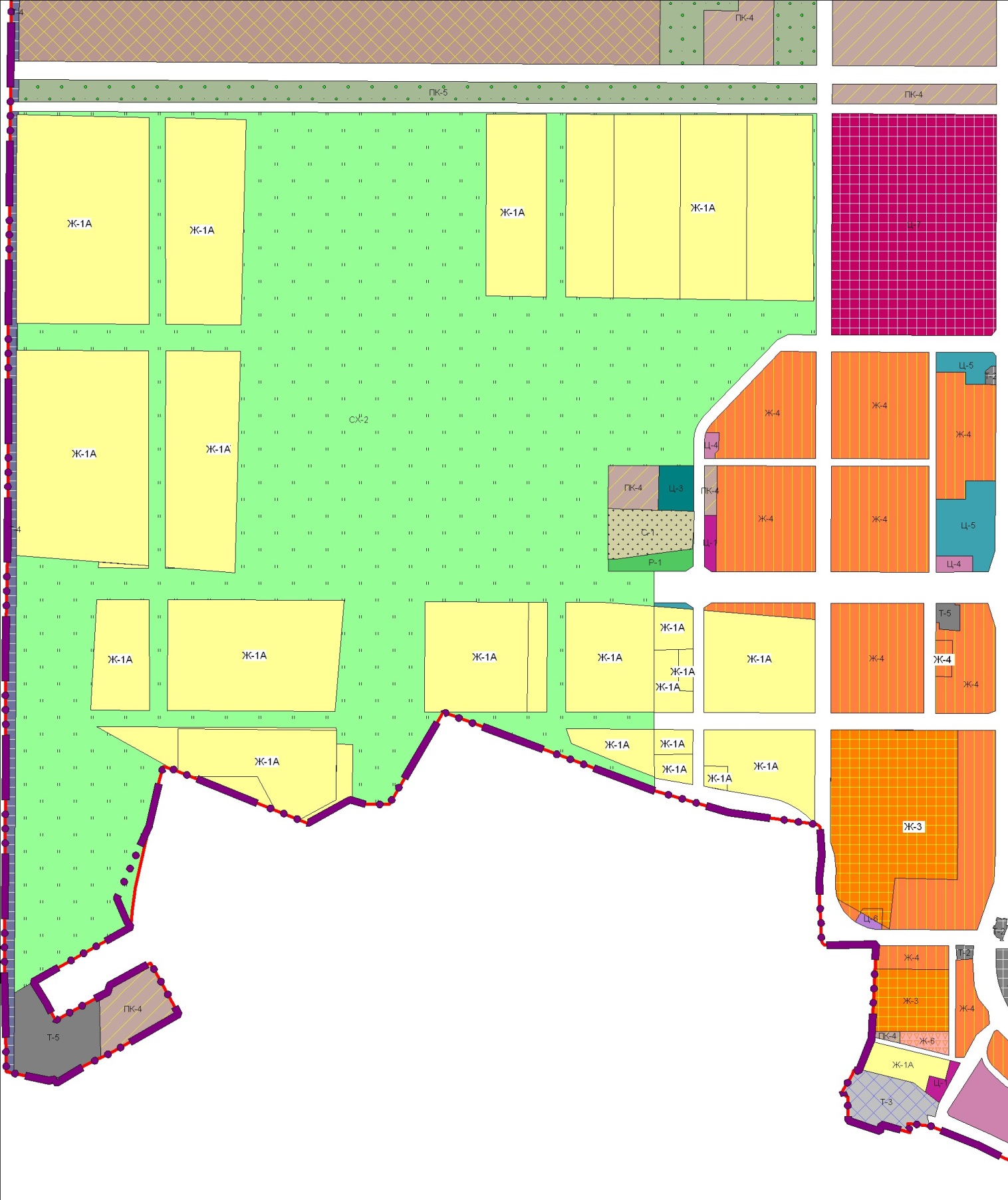                                                                                                                       Масштаб 1:25000Председатель Думы
городского округа Тольятти	            Н.И. Остудин                                                                                    Приложение №2                                                                                      к решению Думы                                                                                       городского округа Тольятти от___________________№______________ОПИСАНИЕ МЕСТОПОЛОЖЕНИЯ ГРАНИЦЖ-1А. Зона коттеджной застройки.(наименование объекта, местоположение границ которого описано (далее - объект)Раздел 1Раздел 2Раздел 3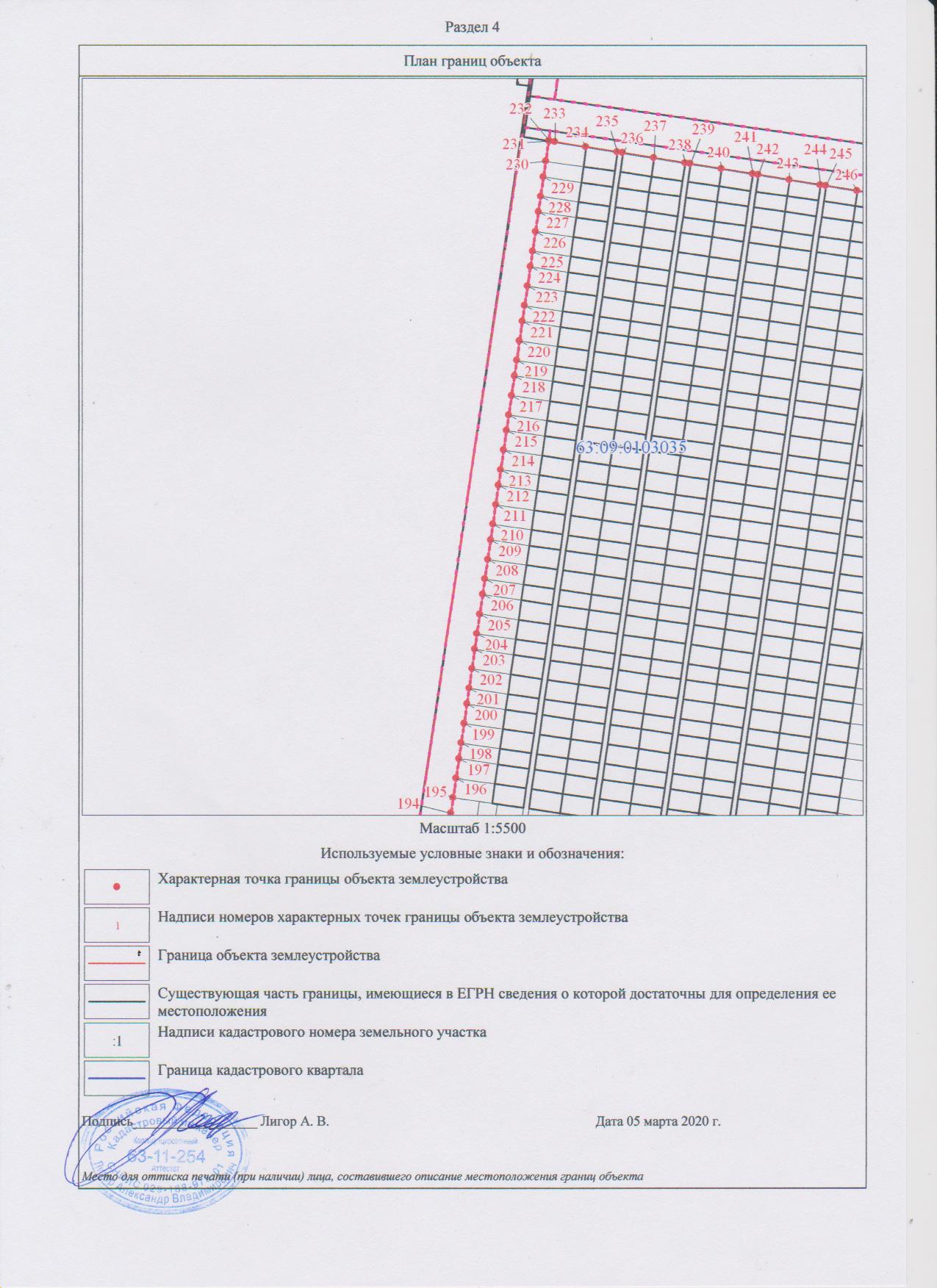 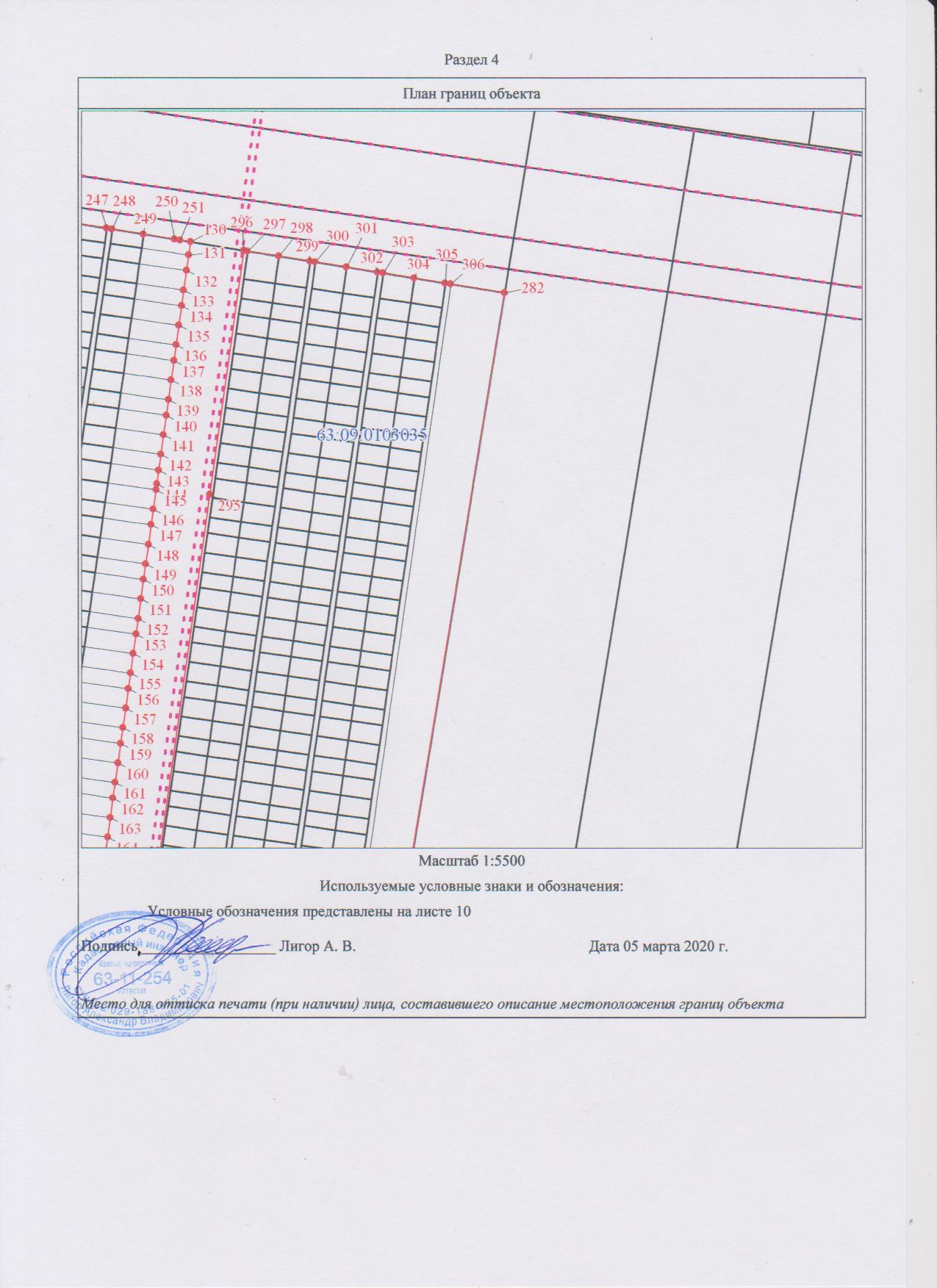 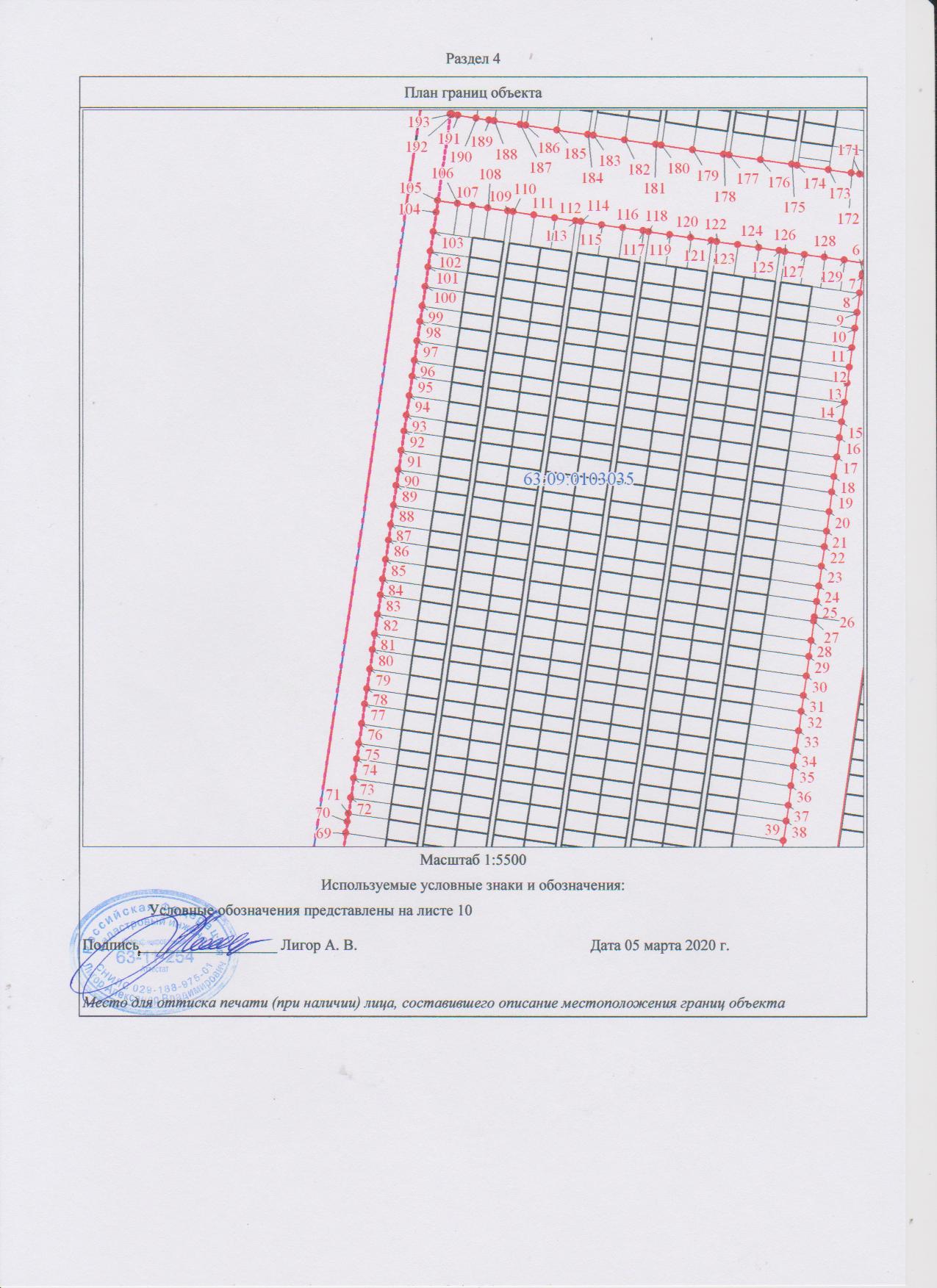 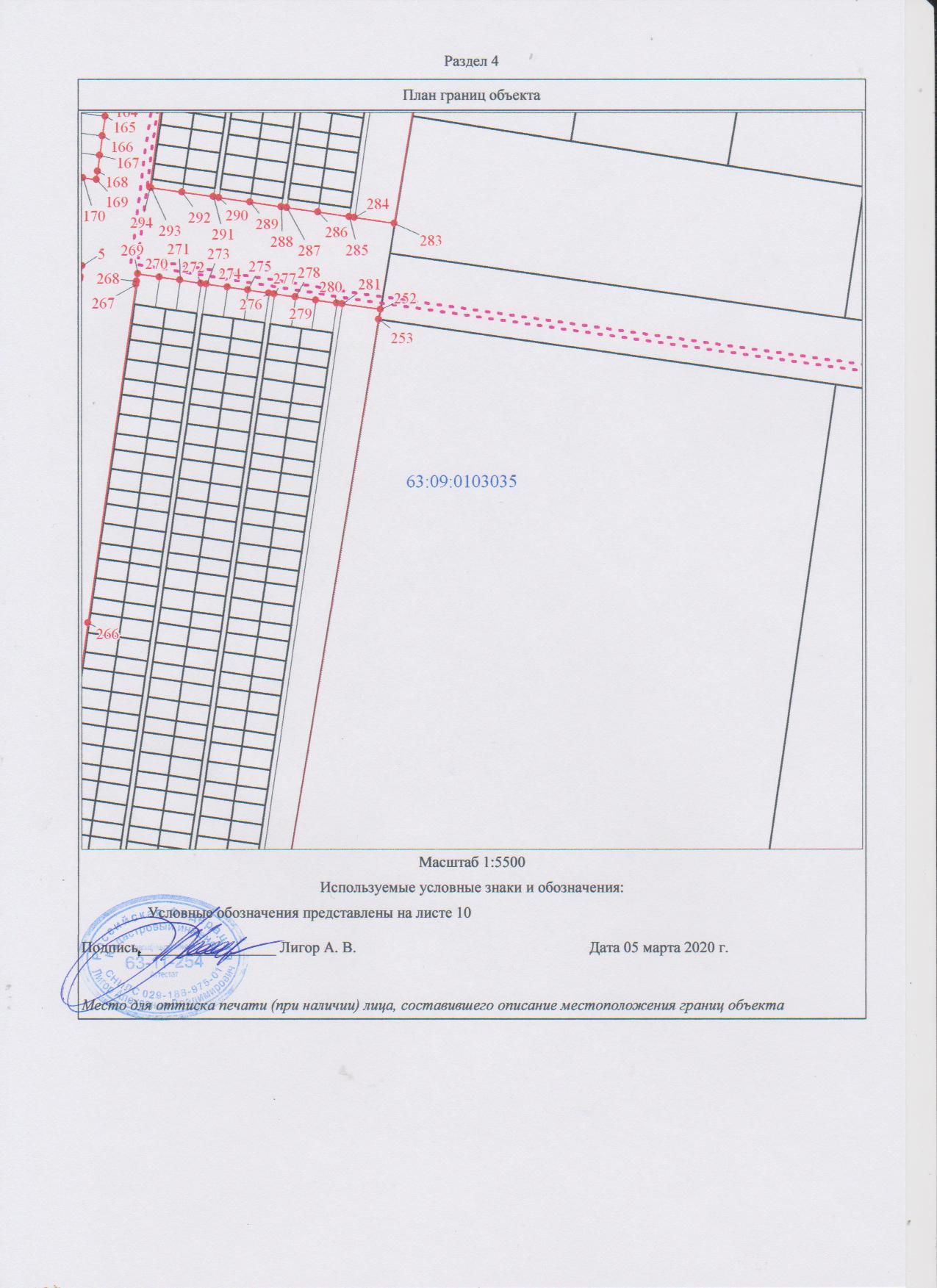 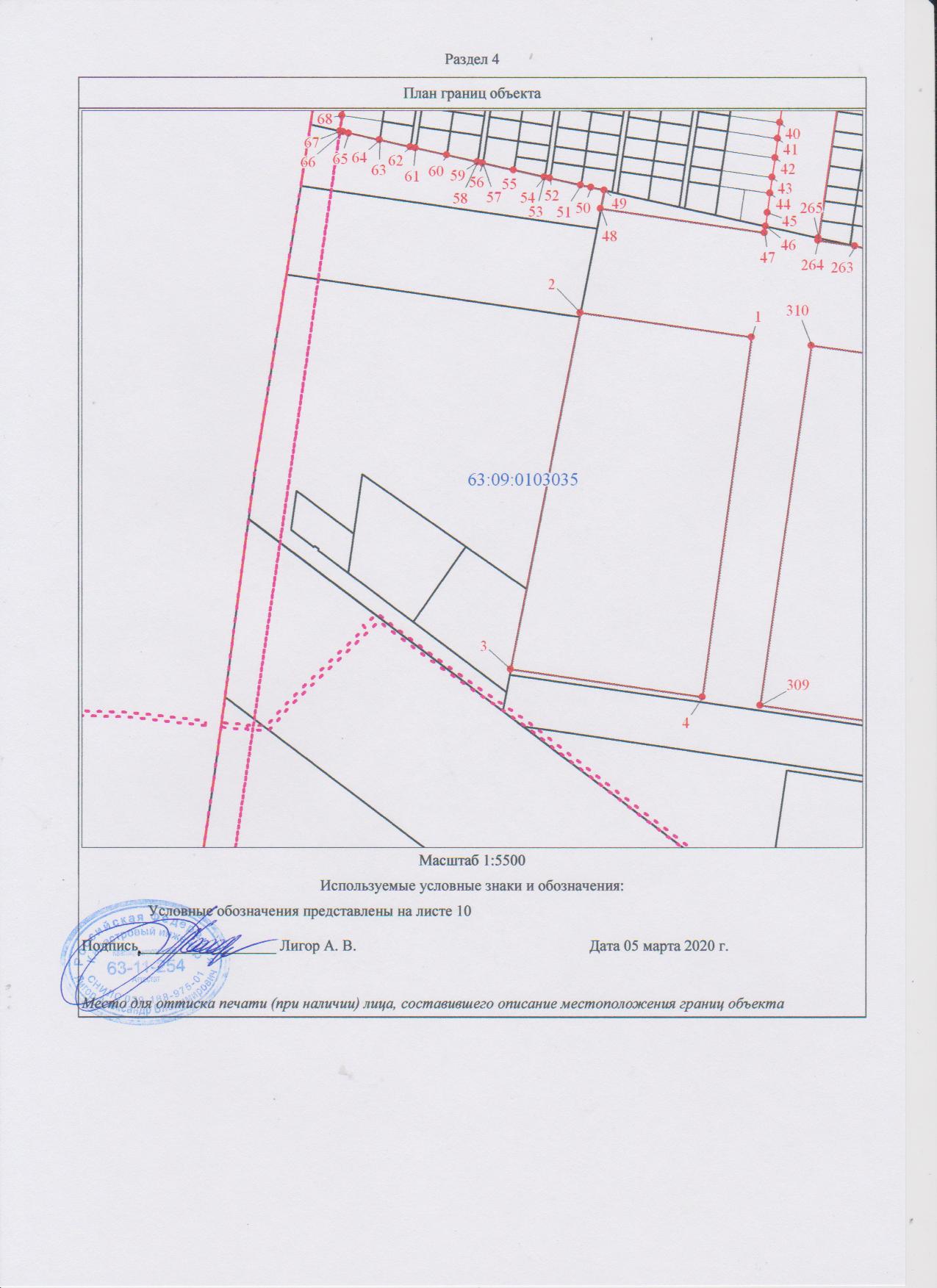 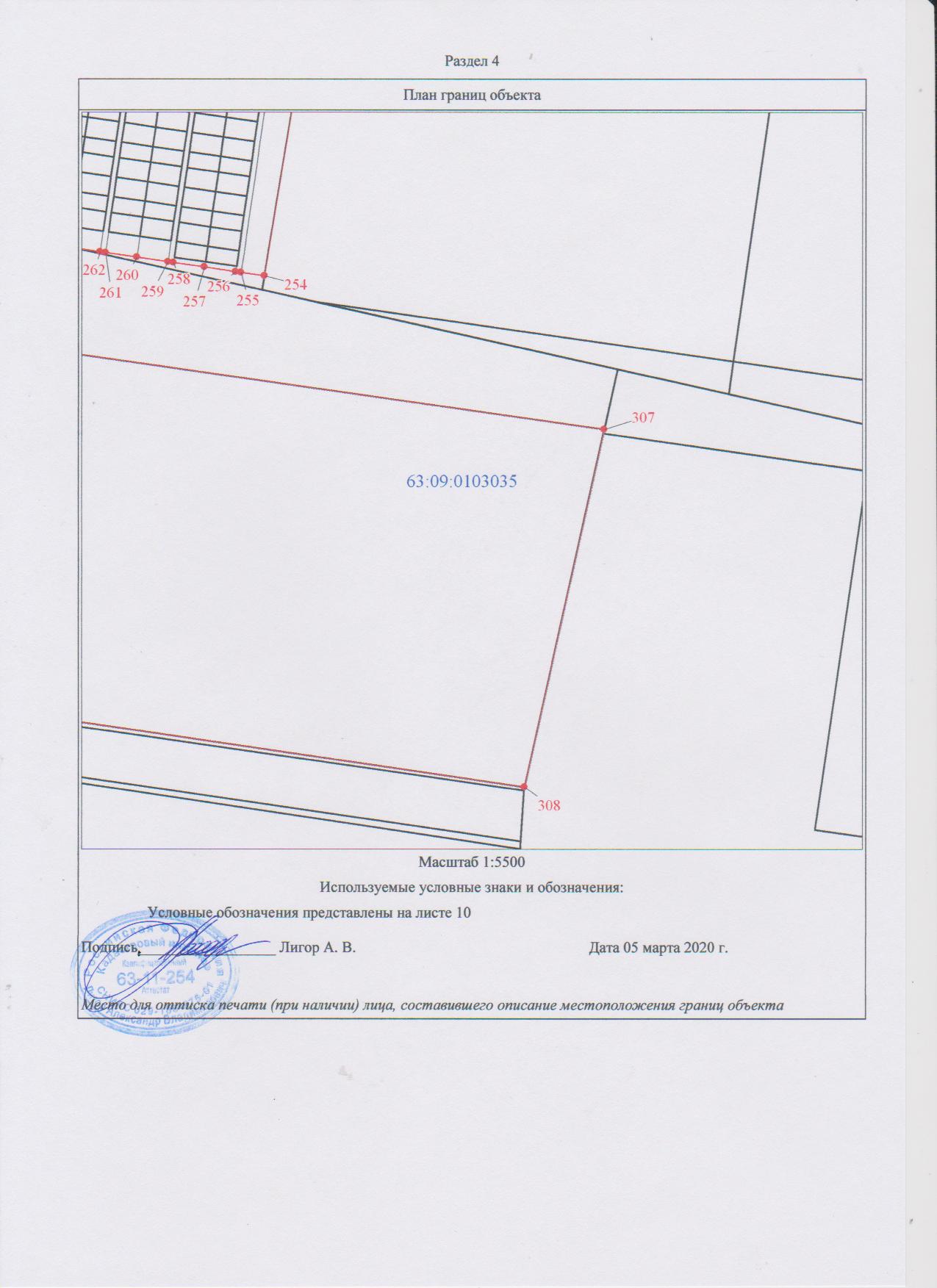                                                                                        Приложение №3                                                                                      к решению Думы                                                                                       городского округа Тольятти от___________________№______________ОПИСАНИЕ МЕСТОПОЛОЖЕНИЯ ГРАНИЦЖ-1А. Зона коттеджной застройки.(наименование объекта, местоположение границ которого описано (далее - объект)Раздел 1Раздел 2Раздел 3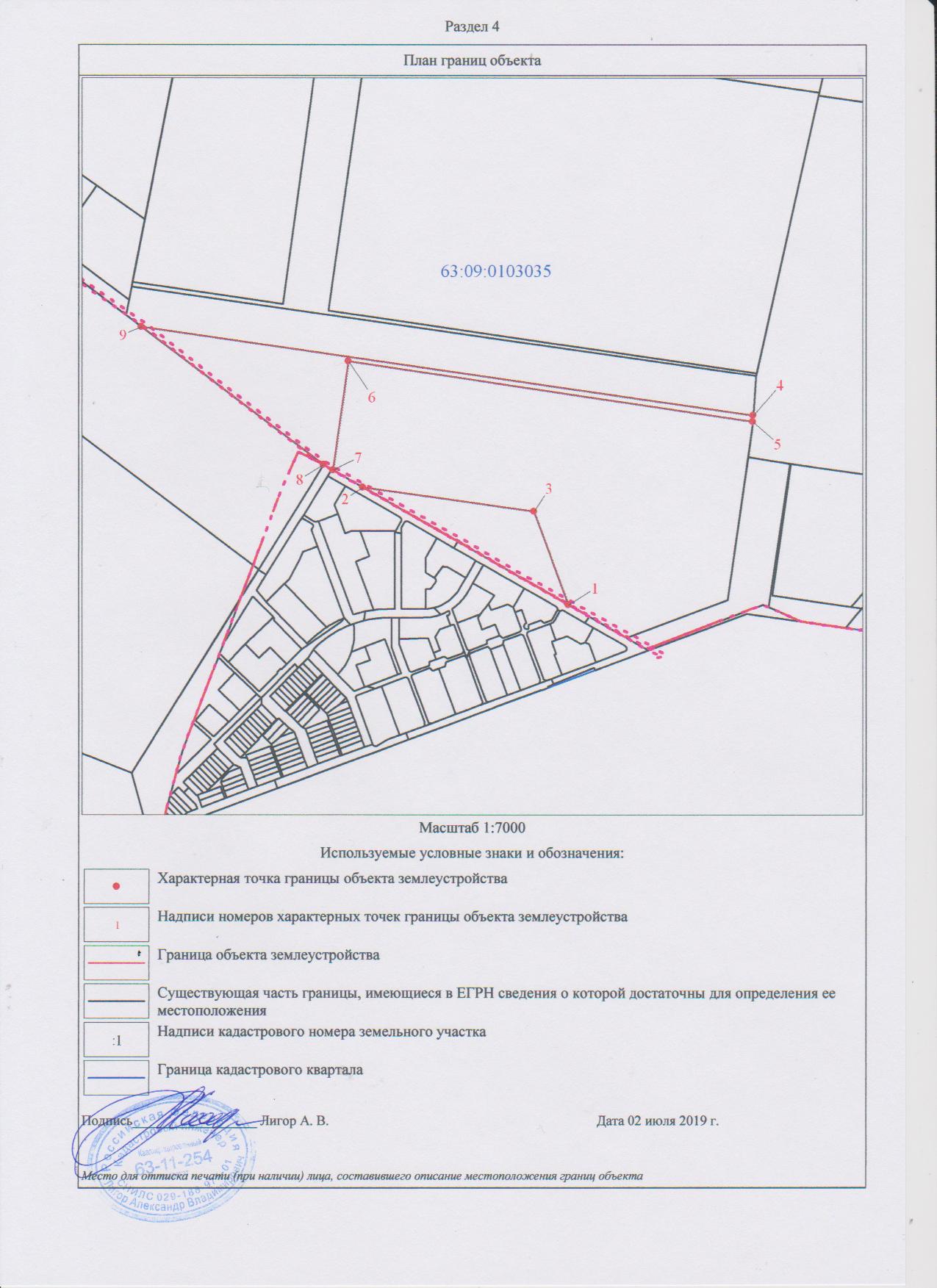 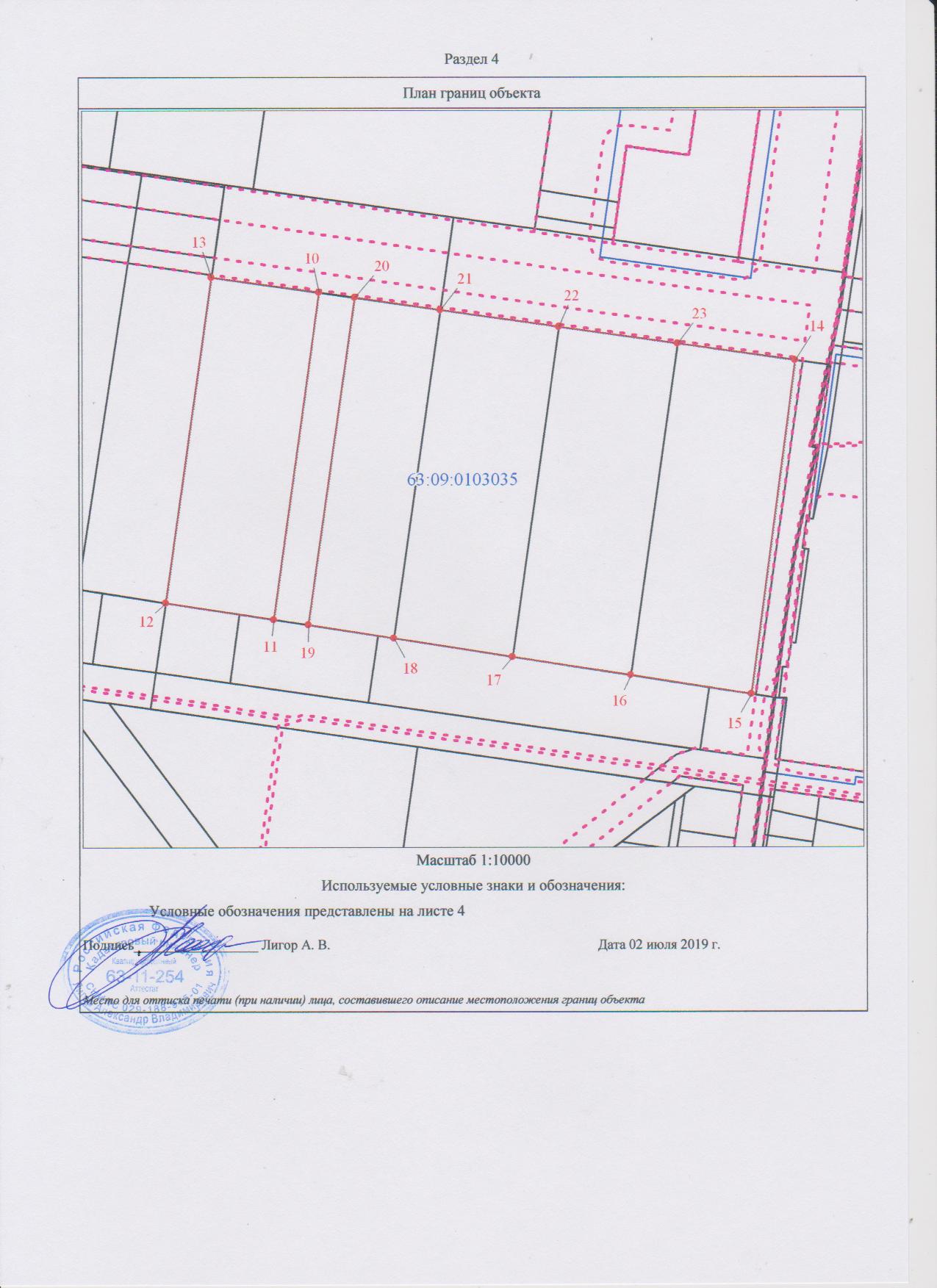 Приложение №4                                                                                      к решению Думы                                                                                       городского округа Тольятти от___________________№______________ОПИСАНИЕ МЕСТОПОЛОЖЕНИЯ ГРАНИЦЖ-1А. Зона коттеджной застройки.(наименование объекта, местоположение границ которого описано (далее - объект)Раздел 1Раздел 2Раздел 3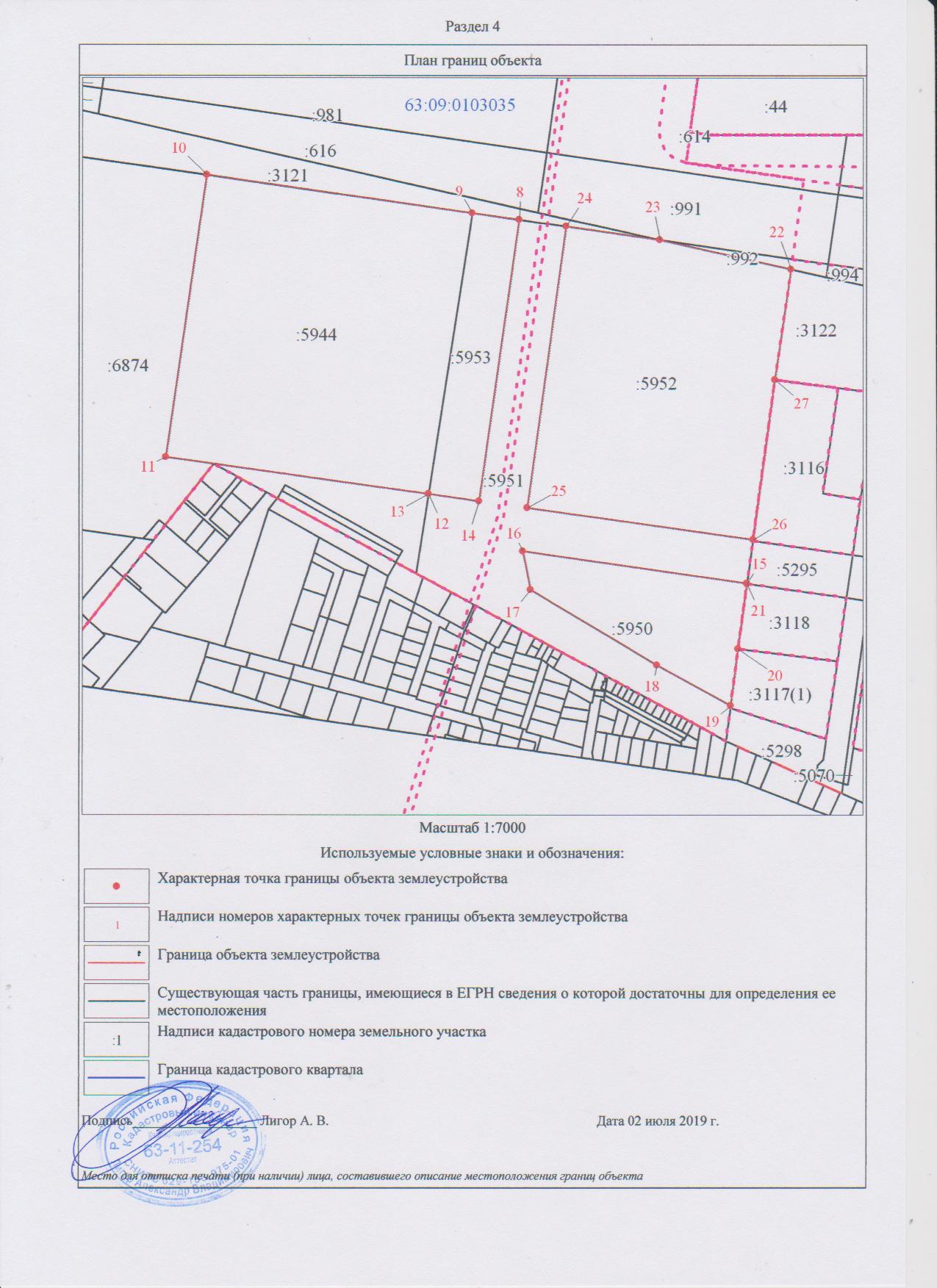 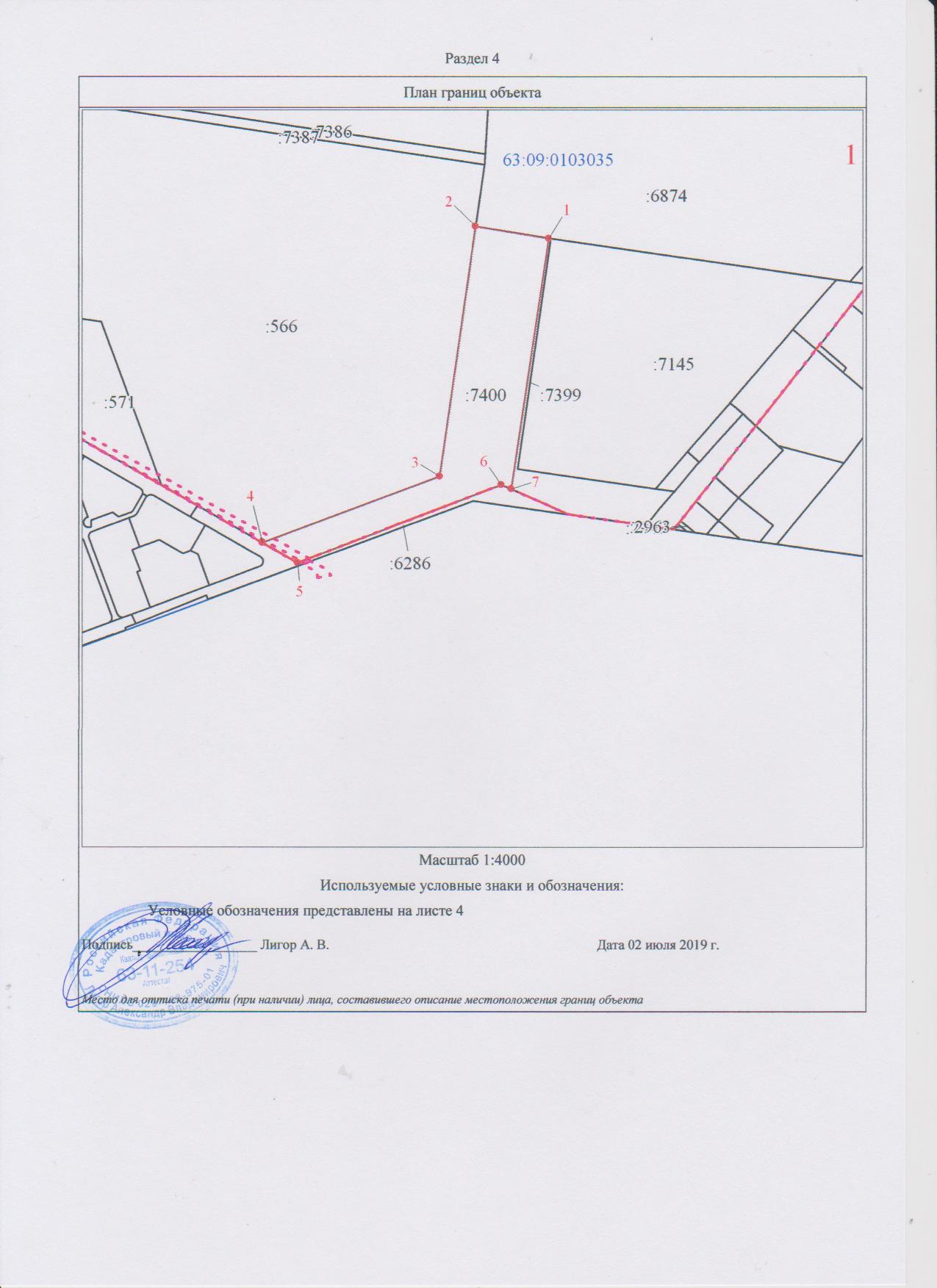 Приложение №5                                                                                      к решению Думы                                                                                       городского округа Тольятти от___________________№______________ОПИСАНИЕ МЕСТОПОЛОЖЕНИЯ ГРАНИЦЖ-1А. Зона коттеджной застройки.(наименование объекта, местоположение границ которого описано (далее - объект)Раздел 1Раздел 2Раздел 3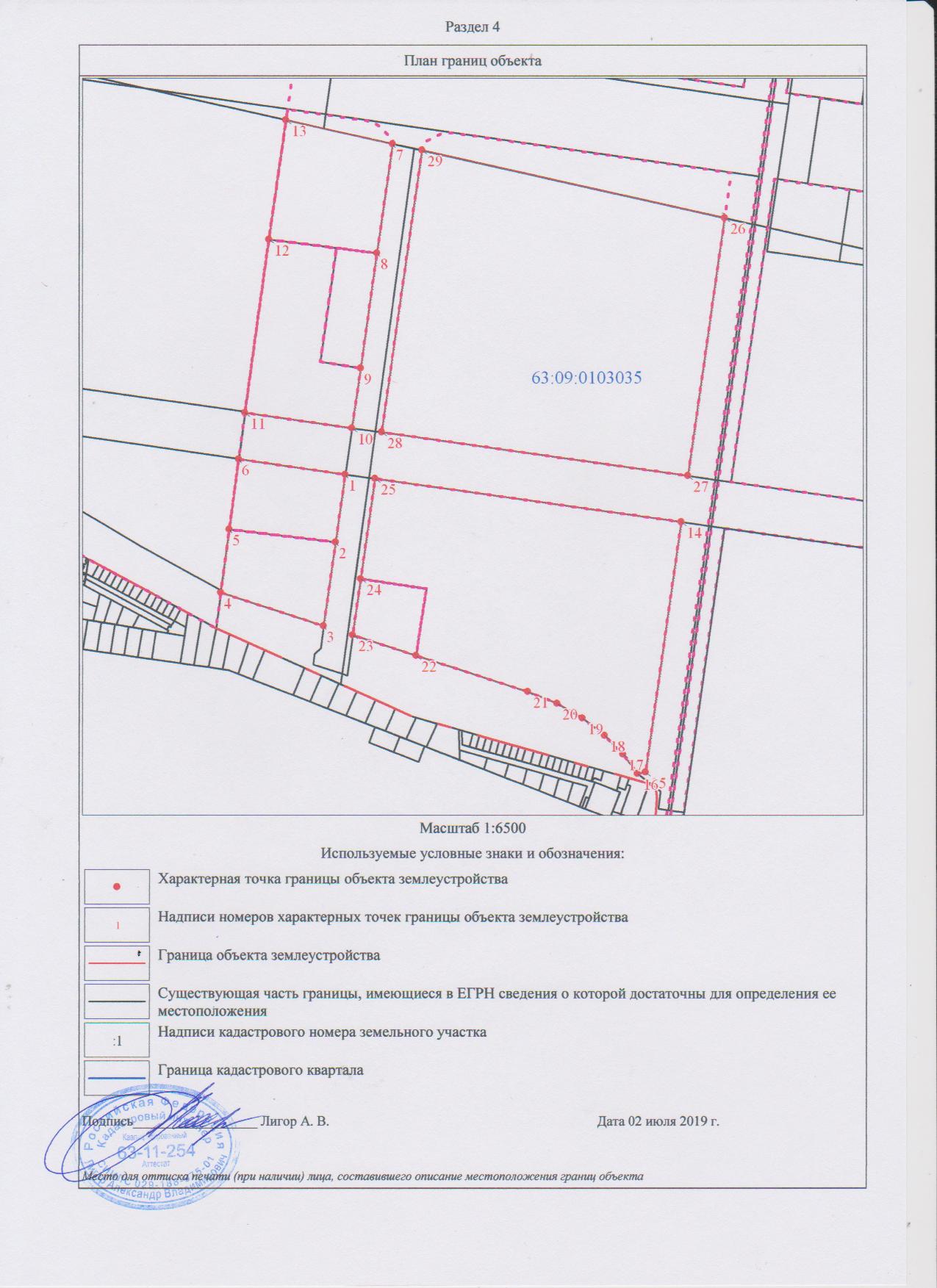 Приложение №6                                                                                      к решению Думы                                                                                       городского округа Тольятти от___________________№______________ОПИСАНИЕ МЕСТОПОЛОЖЕНИЯ ГРАНИЦЖ-3. Зона среднеэтажной жилой застройки.(наименование объекта, местоположение границ которого описано (далее - объект)Раздел 1Раздел 2Раздел 3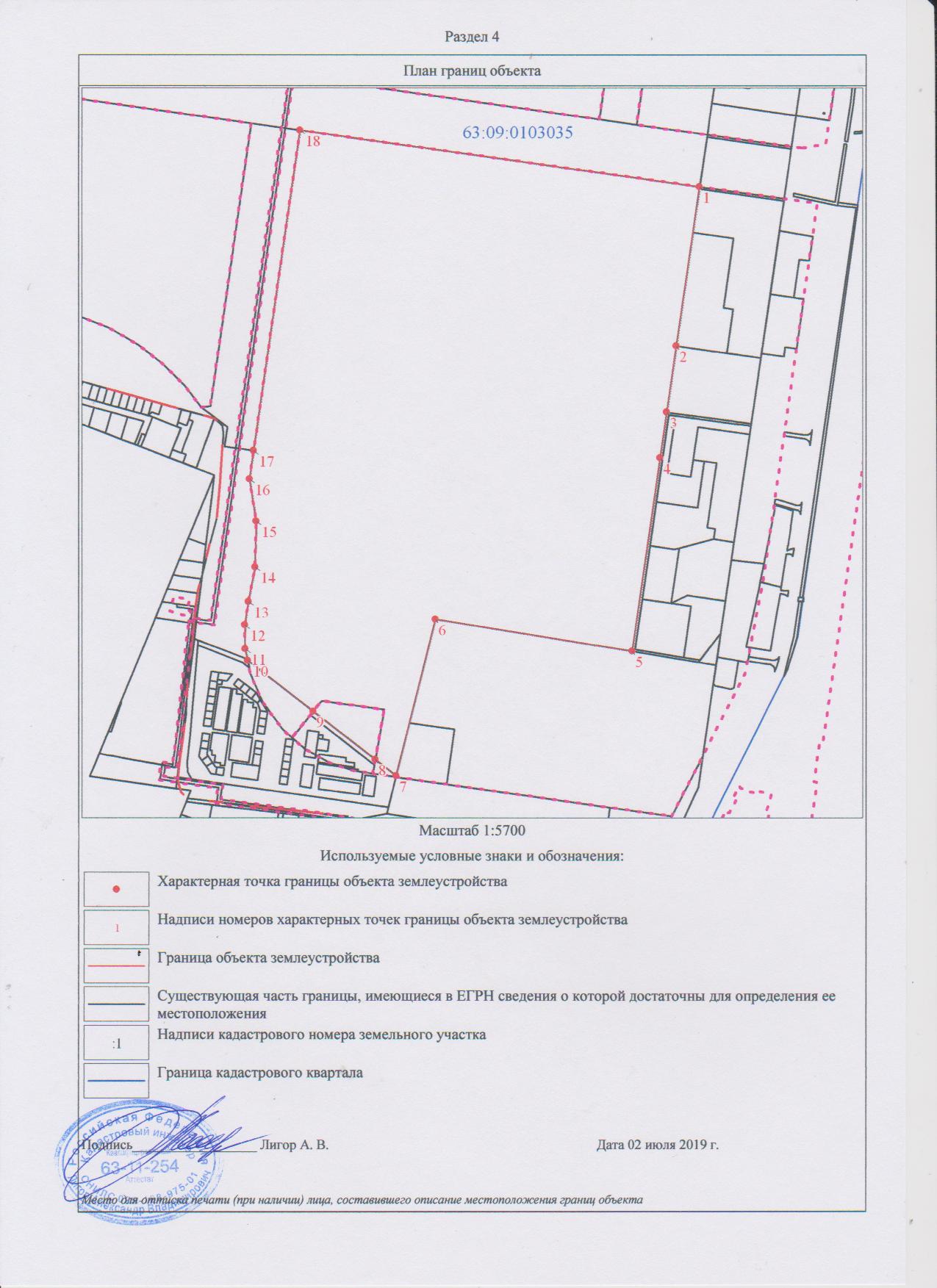 Приложение №7                                                                                      к решению Думы                                                                                       городского округа Тольятти от___________________№______________ОПИСАНИЕ МЕСТОПОЛОЖЕНИЯ ГРАНИЦЖ-4. Зона многоэтажной жилой застройки.(наименование объекта, местоположение границ которого описано (далее - объект)Раздел 1Раздел 2Раздел 3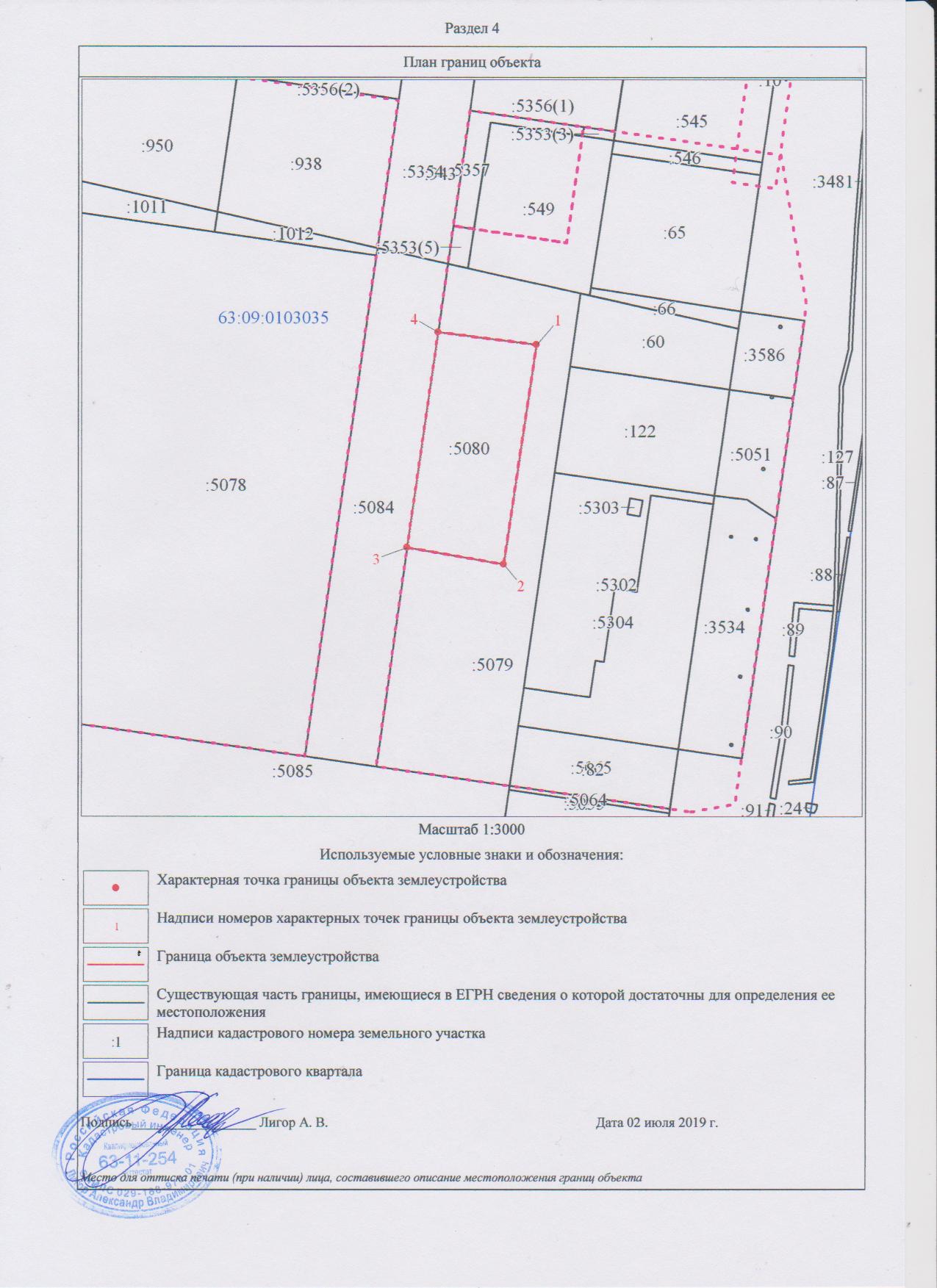 Приложение №8                                                                                      к решению Думы                                                                                       городского округа Тольятти от___________________№______________ОПИСАНИЕ МЕСТОПОЛОЖЕНИЯ ГРАНИЦчасти территориальной зоны СХ-2. Зона сельскохозяйственных угодий (учетный номер 63.09.1.24).(наименование объекта, местоположение границ которого описано (далее - объект)Раздел 1Раздел 2 Раздел 3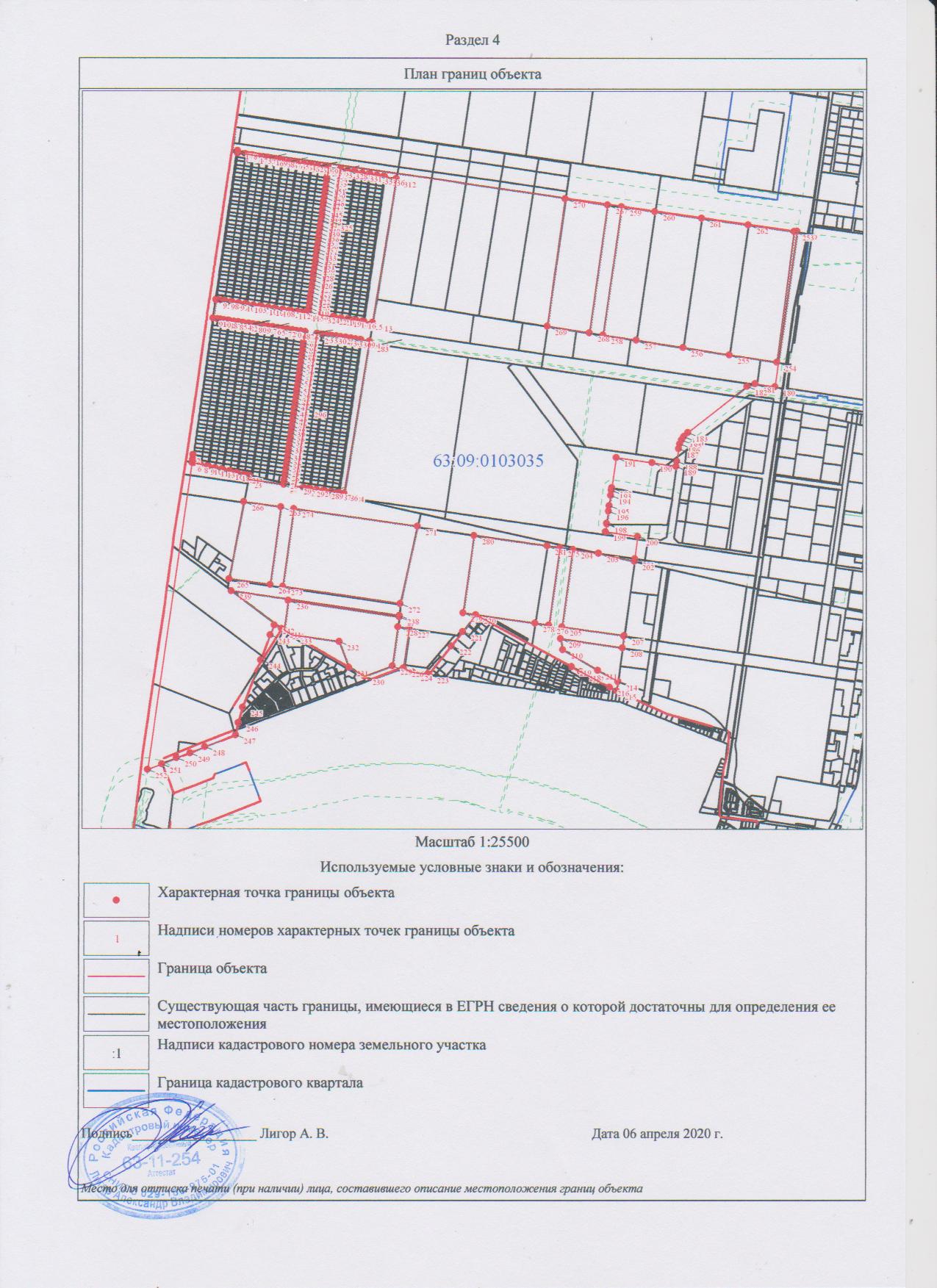 Приложение №9                                                                                      к решению Думы                                                                                       городского округа Тольятти от___________________№______________ОПИСАНИЕ МЕСТОПОЛОЖЕНИЯ ГРАНИЦчасти территориальной зоны Т-2. Зона объектов автомобильного транспорта (учетный номер 63.09.1.27).(наименование объекта, местоположение границ которого описано (далее - объект)Раздел 1Раздел 2Раздел 3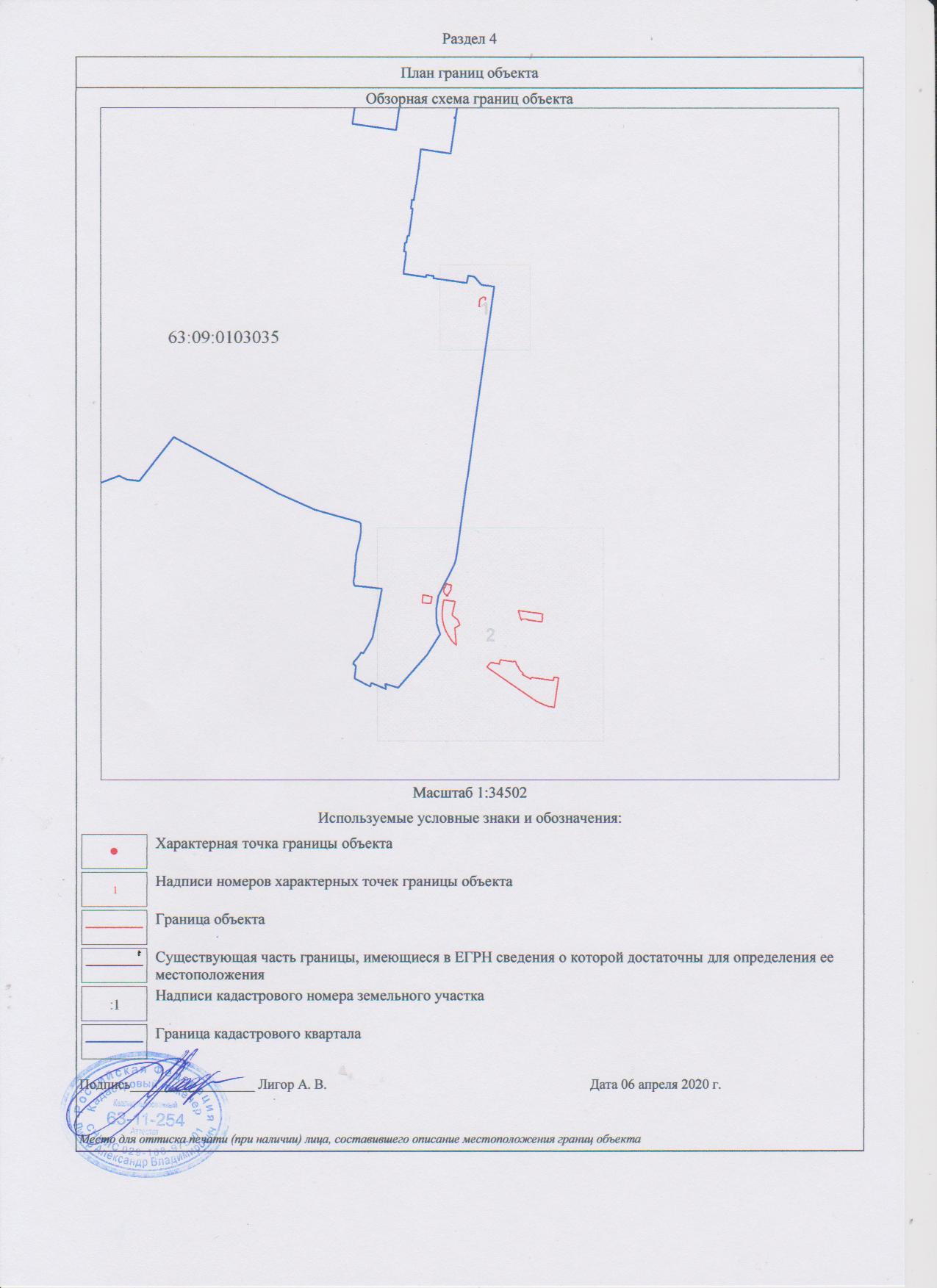 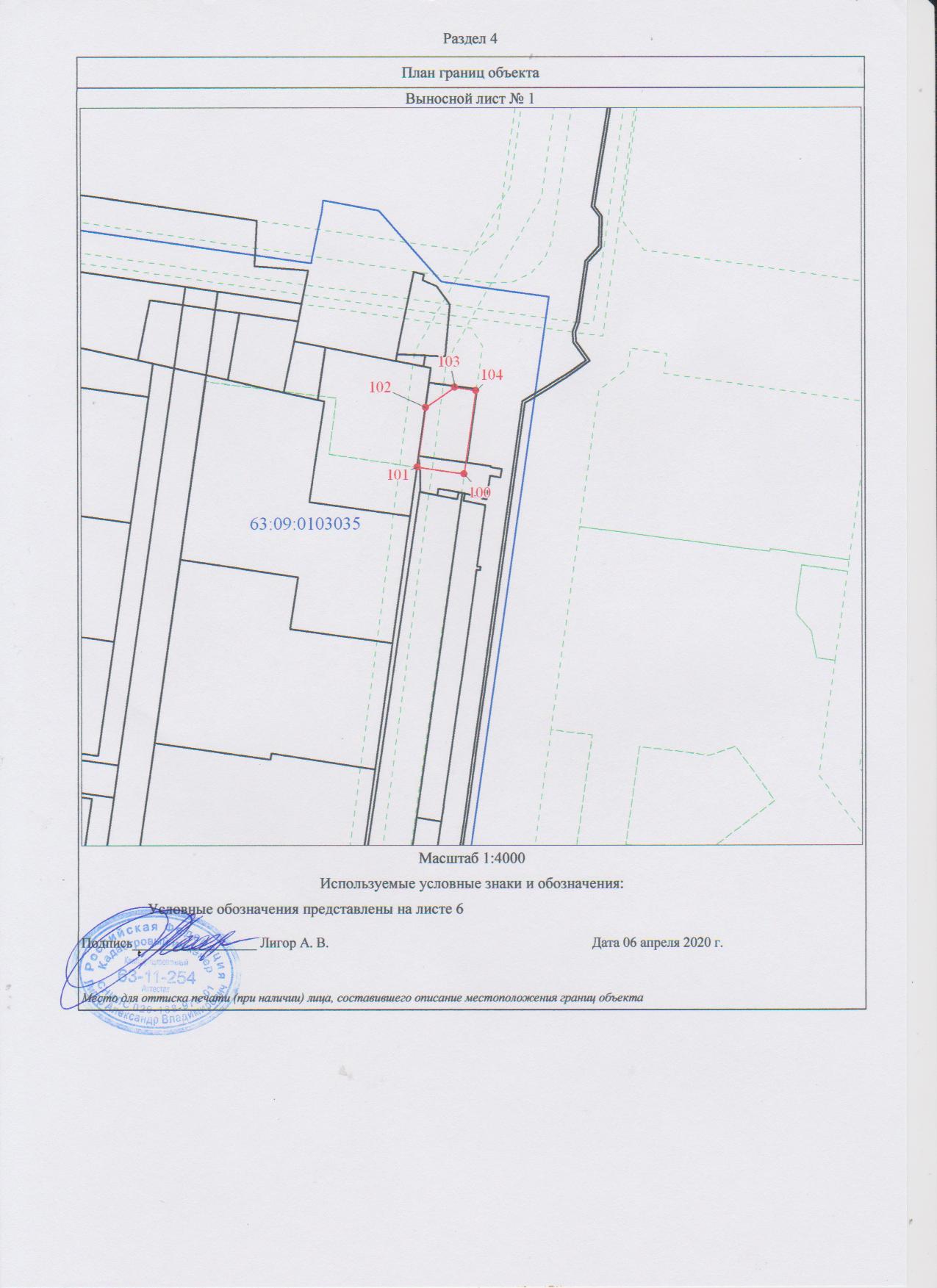 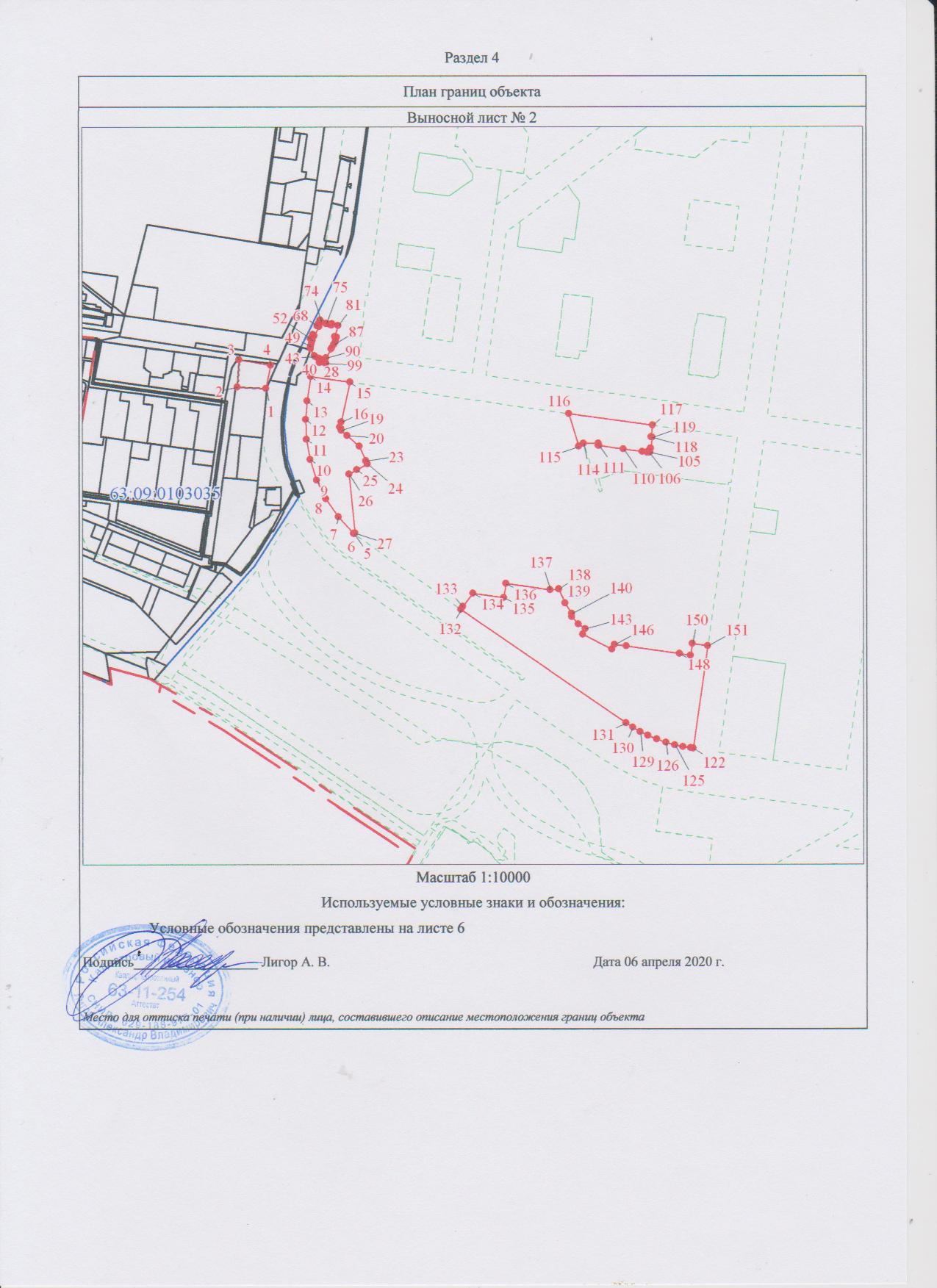 Приложение №10                                                                                      к решению Думы                                                                                       городского округа Тольятти от___________________№______________ОПИСАНИЕ МЕСТОПОЛОЖЕНИЯ ГРАНИЦчасти территориальной зоны Ц-3. Зона объектов здравоохранения и социального обеспечения (учетный номер 63.09.1.34). (наименование объекта, местоположение границ которого описано (далее - объект)Раздел 1Раздел 2Раздел 3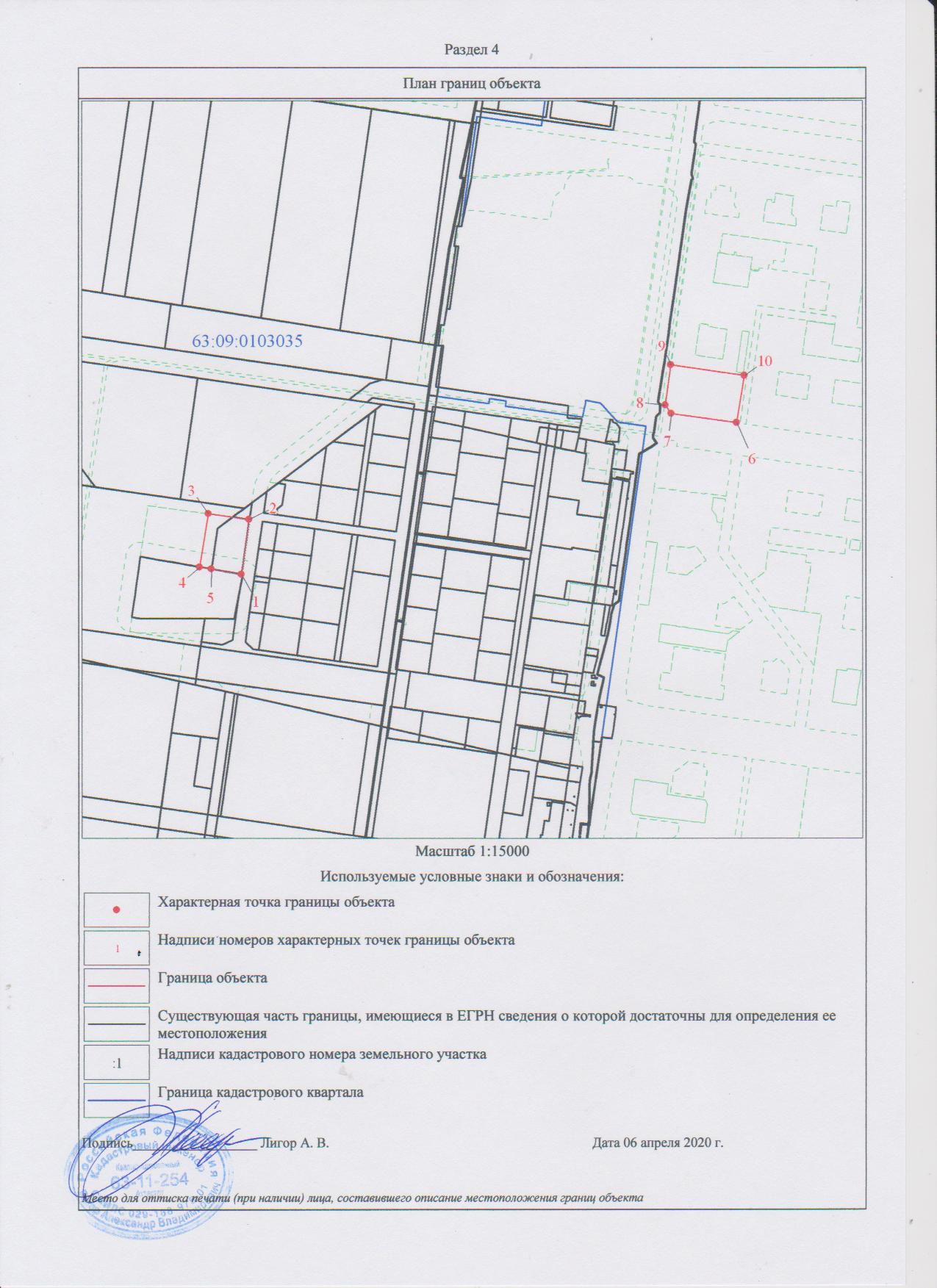 Приложение №11                                                                                      к решению Думы                                                                                       городского округа Тольятти от___________________№______________ОПИСАНИЕ МЕСТОПОЛОЖЕНИЯ ГРАНИЦчасти территориальной зоны Ц-4. Зона объектов спортивного и физкультурно-оздоровительного назначения (учетный номер 63.09.1.35).(наименование объекта, местоположение границ которого описано (далее - объект)Раздел 1Раздел 2Раздел 3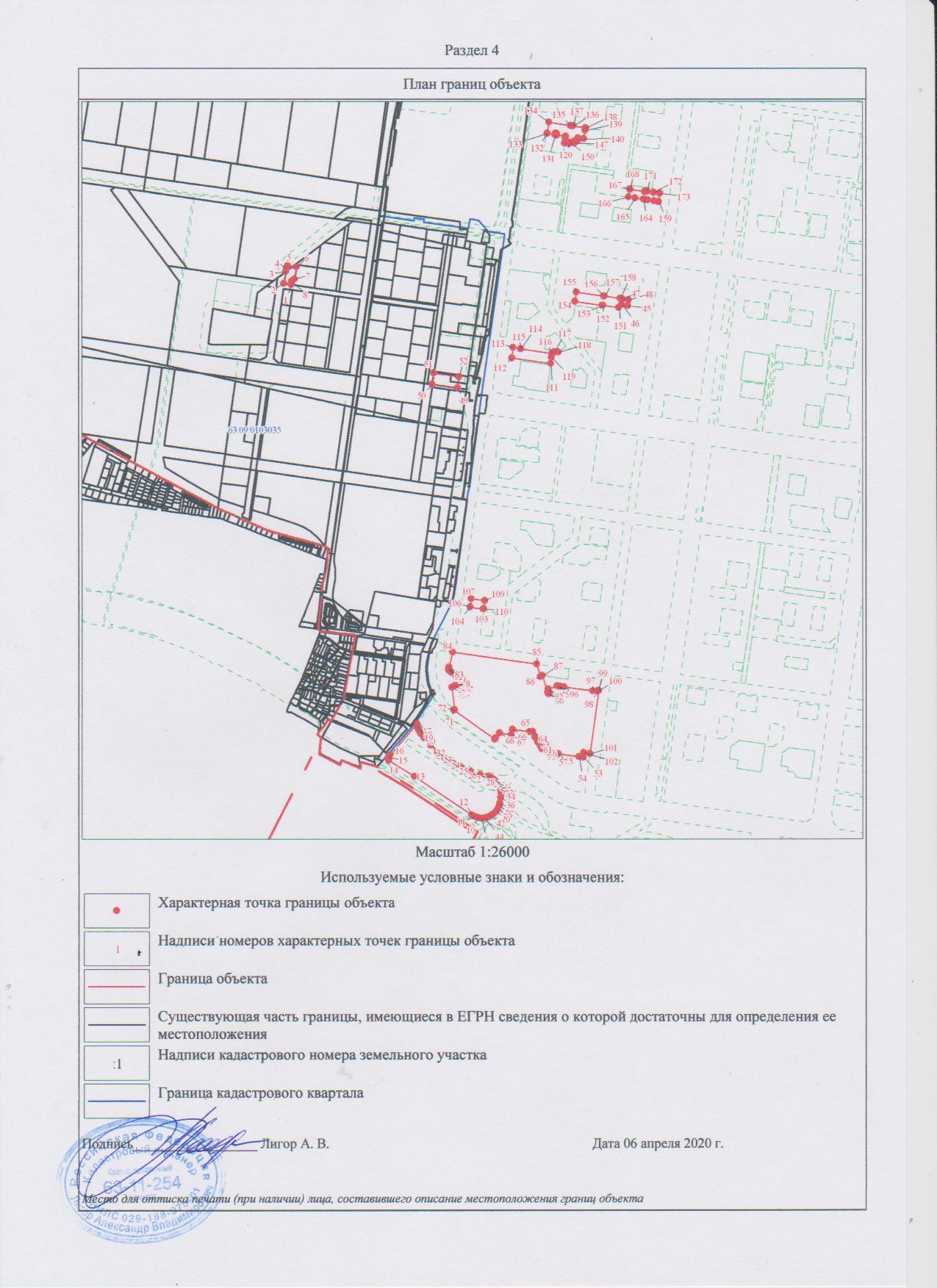 Приложение №13                                                                                      к решению Думы                                                                                       городского округа Тольятти от___________________№______________ОПИСАНИЕ МЕСТОПОЛОЖЕНИЯ ГРАНИЦчасти территориальной зоны Ц-6. Зона культовых объектов (учетный номер 63.09.1.37).(наименование объекта, местоположение границ которого описано (далее - объект)Раздел 1Раздел 2Раздел 3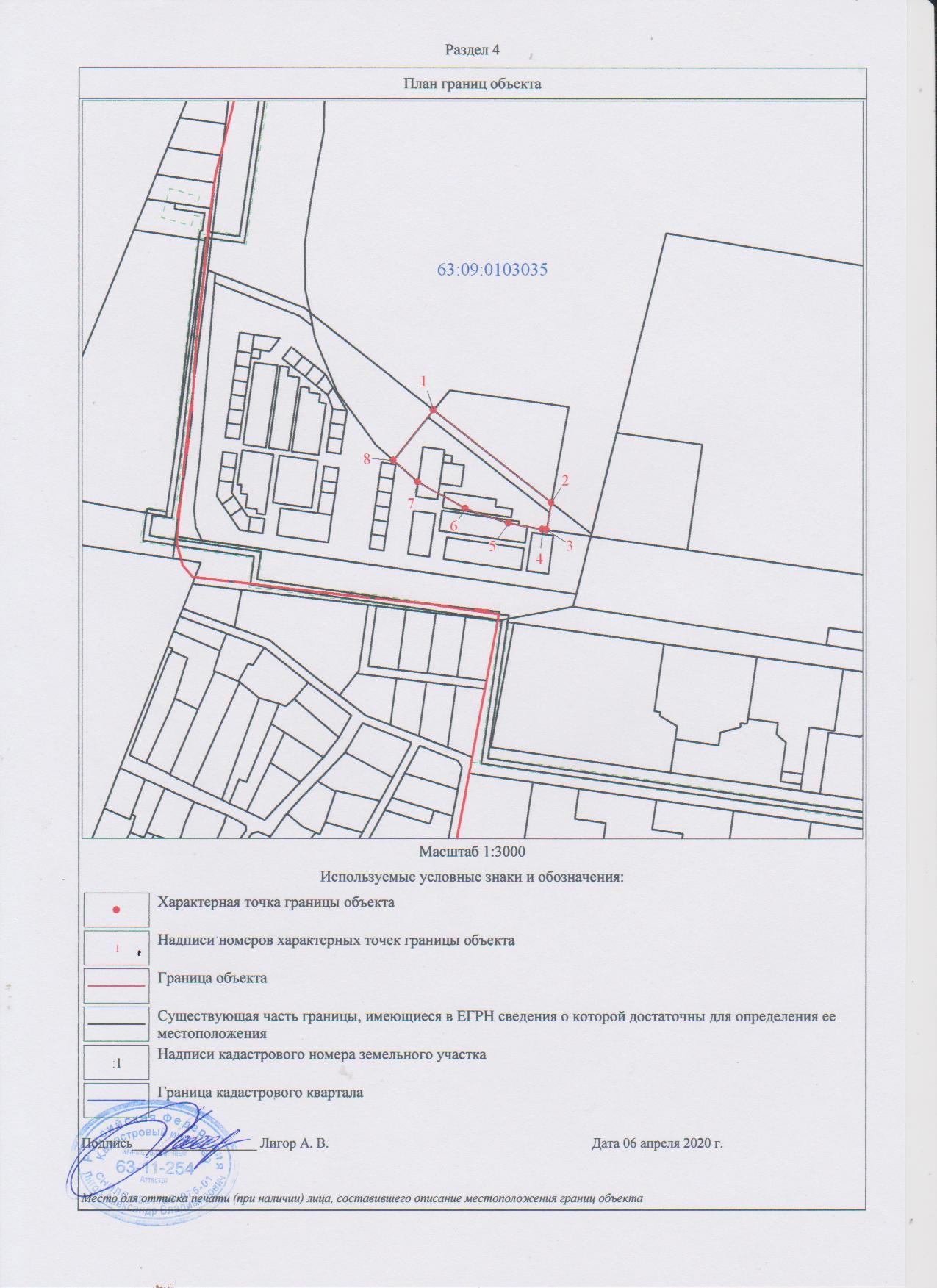 Сведения об объектеСведения об объектеСведения об объектеN п/пХарактеристики объектаОписание характеристик1231Местоположение объектаСамарская область, Тольятти г, Автозаводский р-н2Площадь объекта ± величина погрешности определения площади (P ± ∆P), м²1946382 ± 95113Иные характеристики объекта1. Виды разрешенного использования земельных участков и объектов капитального строительства:1.1. Основные виды использования:1) Для индивидуального жилищного строительства2) Блокированная жилая застройка3) Деловое управление4) Общественное управление5) Дошкольное, начальное и среднее общее образование6) Культурное развитие7) Бытовое обслуживание8) Здравоохранение9) Коммунальное обслуживание10) Магазины11) Банковская и страховая деятельность12) Социальное обслуживание13) Предпринимательство14) Общественное питание15) Спорт16) Обеспечение внутреннего правопорядка17) Земельные участки (территории) общего пользования2. Условно разрешенные виды Малоэтажная многоквартирная жилая застройка (2.1.1) Религиозное использование (3.7) Общественное питание (4.6) Магазины (4.4) Коммунальное обслуживание (3.1)4. Вспомогательные виды: Для ведения личного подсобного хозяйства (2.2) Коммунальное обслуживание (3.1) Обслуживание автотранспорта (4.9)Сведения о местоположении границ объектаСведения о местоположении границ объектаСведения о местоположении границ объектаСведения о местоположении границ объектаСведения о местоположении границ объектаСведения о местоположении границ объекта1. Система координат МСК-631. Система координат МСК-631. Система координат МСК-631. Система координат МСК-631. Система координат МСК-631. Система координат МСК-632. Сведения о характерных точках границ объекта2. Сведения о характерных точках границ объекта2. Сведения о характерных точках границ объекта2. Сведения о характерных точках границ объекта2. Сведения о характерных точках границ объекта2. Сведения о характерных точках границ объектаОбозначение характерных точек границКоординаты, мКоординаты, мМетод определения координат характерной точкиСредняя квадратическая погрешность положения характерной точки (Mt), мОписание обозначения точки на местности (при наличии)Обозначение характерных точек границXYМетод определения координат характерной точкиСредняя квадратическая погрешность положения характерной точки (Mt), мОписание обозначения точки на местности (при наличии)1234561423807.251311535.54Геодезический метод0.1-2423838.281311318.43Геодезический метод0.1-3423386.581311230.15Геодезический метод0.1-4423351.031311473.18Геодезический метод0.1-1423807.251311535.54Геодезический метод0.1--5424835.031311677.42Геодезический метод0.1-6424821.661311675.19Геодезический метод0.1-7424818.351311674.64Геодезический метод0.1-8424796.911311671.65Геодезический метод0.1-9424772.151311668.19Геодезический метод0.1-10424752.341311665.42Геодезический метод0.1-11424727.581311661.96Геодезический метод0.1-12424702.821311658.50Геодезический метод0.1-13424683.011311655.74Геодезический метод0.1-14424658.261311652.28Геодезический метод0.1-15424633.501311648.82Геодезический метод0.1-16424613.681311646.05Геодезический метод0.1-17424588.921311642.60Геодезический метод0.1-18424564.171311639.14Геодезический метод0.1-19424544.351311636.37Геодезический метод0.1-20424519.591311632.91Геодезический метод0.1-21424494.831311629.45Геодезический метод0.1-22424475.021311626.69Геодезический метод0.1-23424450.261311623.23Геодезический метод0.1-24424425.501311619.77Геодезический метод0.1-25424405.701311617.01Геодезический метод0.1-26424386.021311614.26Геодезический метод0.1-27424380.931311613.55Геодезический метод0.1-28424356.171311610.09Геодезический метод0.1-29424336.361311607.32Геодезический метод0.1-30424311.611311603.87Геодезический метод0.1-31424286.841311600.41Геодезический метод0.1-32424267.031311597.64Геодезический метод0.1-33424242.271311594.18Геодезический метод0.1-34424217.511311590.73Геодезический метод0.1-35424197.701311587.96Геодезический метод0.1-36424172.941311584.50Геодезический метод0.1-37424148.181311581.04Геодезический метод0.1-38424128.371311578.28Геодезический метод0.1-39424103.601311574.82Геодезический метод0.1-40424078.851311571.36Геодезический метод0.1-41424059.041311568.60Геодезический метод0.1-42424034.281311565.14Геодезический метод0.1-43424009.511311561.68Геодезический метод0.1-44423989.721311558.91Геодезический метод0.1-45423964.951311555.46Геодезический метод0.1-46423947.791311553.06Геодезический метод0.1-47423939.351311551.88Геодезический метод0.1-48423969.861311344.15Геодезический метод0.1-49423993.391311348.75Геодезический метод0.1-50423997.171311331.80Геодезический метод0.1-51424000.011311319.05Геодезический метод0.1-52424008.751311279.89Геодезический метод0.1-53424010.281311273.05Геодезический метод0.1-54424010.271311273.05Геодезический метод0.1-55424019.021311233.89Геодезический метод0.1-56424027.751311194.73Геодезический метод0.1-57424027.761311194.73Геодезический метод0.1-58424029.291311187.89Геодезический метод0.1-59424029.281311187.89Геодезический метод0.1-60424038.031311148.73Геодезический метод0.1-61424046.761311109.58Геодезический метод0.1-62424048.291311102.72Геодезический метод0.1-63424057.021311063.58Геодезический метод0.1-64424057.031311063.58Геодезический метод0.1-65424065.771311024.42Геодезический метод0.1-66424067.301311017.56Геодезический метод0.1-67424068.201311013.53Геодезический метод0.1-68424088.081311016.32Геодезический метод0.1-69424112.831311019.79Геодезический метод0.1-70424127.141311021.79Геодезический метод0.1-71424137.591311023.32Геодезический метод0.1-72424157.381311026.20Геодезический метод0.1-73424182.121311029.80Геодезический метод0.1-74424206.861311033.40Геодезический метод0.1-75424226.651311036.29Геодезический метод0.1-76424251.391311039.89Геодезический метод0.1-77424276.131311043.49Геодезический метод0.1-78424295.921311046.37Геодезический метод0.1-79424320.661311049.98Геодезический метод0.1-80424345.411311053.58Геодезический метод0.1-81424365.191311056.46Геодезический метод0.1-82424389.941311060.07Геодезический метод0.1-83424414.681311063.67Геодезический метод0.1-84424434.461311066.55Геодезический метод0.1-85424459.211311070.16Геодезический метод0.1-86424483.951311073.76Геодезический метод0.1-87424503.741311076.64Геодезический метод0.1-88424528.481311080.25Геодезический метод0.1-89424553.211311083.84Геодезический метод0.1-90424573.011311086.73Геодезический метод0.1-91424597.761311090.33Геодезический метод0.1-92424622.491311093.94Геодезический метод0.1-93424642.291311096.82Геодезический метод0.1-94424667.021311100.42Геодезический метод0.1-95424691.761311104.02Геодезический метод0.1-96424711.561311106.90Геодезический метод0.1-97424736.291311110.51Геодезический метод0.1-98424761.031311114.11Геодезический метод0.1-99424780.821311116.99Геодезический метод0.1-100424805.571311120.60Геодезический метод0.1-101424830.301311124.20Геодезический метод0.1-102424850.091311127.08Геодезический метод0.1-103424874.831311130.68Геодезический метод0.1-104424899.571311134.29Геодезический метод0.1-105424914.261311136.43Геодезический метод0.1-106424910.561311161.65Геодезический метод0.1-107424907.751311180.85Геодезический метод0.1-108424904.941311200.04Геодезический метод0.1-109424901.251311225.27Геодезический метод0.1-110424900.231311232.20Геодезический метод0.1-111424896.371311258.62Геодезический метод0.1-112424892.501311285.04Геодезический метод0.1-113424888.641311311.37Геодезический метод0.1-114424887.621311318.30Геодезический метод0.1-115424883.751311344.72Геодезический метод0.1-116424879.891311371.14Геодезический метод0.1-117424876.031311397.45Геодезический метод0.1-118424875.021311404.38Геодезический метод0.1-119424871.151311430.80Геодезический метод0.1-120424867.281311457.22Геодезический метод0.1-121424863.431311483.52Геодезический метод0.1-122424862.411311490.45Геодезический метод0.1-123424858.541311516.87Геодезический метод0.1-124424854.681311543.29Геодезический метод0.1-125424850.821311569.62Геодезический метод0.1-126424849.811311576.52Геодезический метод0.1-127424846.121311601.68Геодезический метод0.1-128424842.441311626.85Геодезический метод0.1-129424838.751311652.01Геодезический метод0.1-5424835.031311677.42Геодезический метод0.1--130425798.411311814.69Геодезический метод0.1-131425781.931311812.38Геодезический метод0.1-132425762.121311809.61Геодезический метод0.1-133425737.371311806.14Геодезический метод0.1-134425717.561311803.37Геодезический метод0.1-135425692.801311799.90Геодезический метод0.1-136425668.041311796.44Геодезический метод0.1-137425648.221311793.67Геодезический метод0.1-138425623.471311790.20Геодезический метод0.1-139425598.711311786.74Геодезический метод0.1-140425578.901311783.97Геодезический метод0.1-141425554.151311780.50Геодезический метод0.1-142425529.391311777.03Геодезический метод0.1-143425509.581311774.26Геодезический метод0.1-144425492.191311771.83Геодезический метод0.1-145425484.811311770.80Геодезический метод0.1-146425460.061311767.34Геодезический метод0.1-147425440.251311764.58Геодезический метод0.1-148425415.481311761.12Геодезический метод0.1-149425390.721311757.66Геодезический метод0.1-150425370.921311754.90Геодезический метод0.1-151425346.151311751.44Геодезический метод0.1-152425321.391311747.98Геодезический метод0.1-153425301.591311745.22Геодезический метод0.1-154425276.831311741.76Геодезический метод0.1-155425252.061311738.30Геодезический метод0.1-156425232.251311735.54Геодезический метод0.1-157425207.501311732.08Геодезический метод0.1-158425182.731311728.62Геодезический метод0.1-159425162.921311725.86Геодезический метод0.1-160425138.161311722.40Геодезический метод0.1-161425113.401311718.94Геодезический метод0.1-162425093.591311716.18Геодезический метод0.1-163425068.831311712.72Геодезический метод0.1-164425044.081311709.26Геодезический метод0.1-165425024.261311706.50Геодезический метод0.1-166424999.501311703.04Геодезический метод0.1-167424974.731311699.58Геодезический метод0.1-168424954.931311696.82Геодезический метод0.1-169424944.251311695.32Геодезический метод0.1-170424946.741311678.36Геодезический метод0.1-171424947.751311671.42Геодезический метод0.1-172424949.291311660.95Геодезический метод0.1-173424953.541311631.84Геодезический метод0.1-174424959.341311592.27Геодезический метод0.1-175424960.351311585.35Геодезический метод0.1-176424966.141311545.77Геодезический метод0.1-177424971.931311506.19Геодезический метод0.1-178424972.951311499.26Геодезический метод0.1-179424978.741311459.69Геодезический метод0.1-180424984.531311420.11Геодезический метод0.1-181424985.541311413.18Геодезический метод0.1-182424991.331311373.61Геодезический метод0.1-183424997.121311334.02Геодезический метод0.1-184424998.141311327.10Геодезический метод0.1-185425003.931311287.53Геодезический метод0.1-186425009.721311247.95Геодезический метод0.1-187425010.731311241.02Геодезический метод0.1-188425015.561311207.97Геодезический метод0.1-189425016.521311201.44Геодезический метод0.1-190425018.871311185.41Геодезический метод0.1-191425022.311311161.86Геодезический метод0.1-192425023.331311154.94Геодезический метод0.1-193425023.701311152.37Геодезический метод0.1-194425033.181311153.75Геодезический метод0.1-195425052.971311156.63Геодезический метод0.1-196425077.721311160.23Геодезический метод0.1-197425102.441311163.83Геодезический метод0.1-198425122.251311166.72Геодезический метод0.1-199425146.991311170.32Геодезический метод0.1-200425171.721311173.92Геодезический метод0.1-201425191.521311176.81Геодезический метод0.1-202425216.251311180.41Геодезический метод0.1-203425240.991311184.01Геодезический метод0.1-204425260.781311186.89Геодезический метод0.1-205425285.521311190.50Геодезический метод0.1-206425310.261311194.10Геодезический метод0.1-207425330.051311196.98Геодезический метод0.1-208425354.791311200.59Геодезический метод0.1-209425379.531311204.19Геодезический метод0.1-210425399.321311207.07Геодезический метод0.1-211425424.061311210.67Геодезический метод0.1-212425448.801311214.28Геодезический метод0.1-213425468.601311217.16Геодезический метод0.1-214425493.351311220.76Геодезический метод0.1-215425518.081311224.37Геодезический метод0.1-216425537.871311227.25Геодезический метод0.1-217425562.611311230.85Геодезический метод0.1-218425587.351311234.45Геодезический метод0.1-219425607.141311237.34Геодезический метод0.1-220425631.881311240.94Геодезический метод0.1-221425656.631311244.54Геодезический метод0.1-222425676.411311247.43Геодезический метод0.1-223425701.161311251.03Геодезический метод0.1-224425725.901311254.63Геодезический метод0.1-225425745.681311257.51Геодезический метод0.1-226425770.431311261.12Геодезический метод0.1-227425795.171311264.72Геодезический метод0.1-228425814.961311267.60Геодезический метод0.1-229425839.701311271.21Геодезический метод0.1-230425859.491311274.09Геодезический метод0.1-231425885.411311277.86Геодезический метод0.1-232425885.261311278.80Геодезический метод0.1-233425884.141311285.70Геодезический метод0.1-234425877.741311325.19Геодезический метод0.1-235425871.351311364.68Геодезический метод0.1-236425870.231311371.60Геодезический метод0.1-237425863.821311411.09Геодезический метод0.1-238425857.421311450.58Геодезический метод0.1-239425856.301311457.49Геодезический метод0.1-240425849.901311496.98Геодезический метод0.1-241425843.511311536.47Геодезический метод0.1-242425842.391311543.37Геодезический метод0.1-243425835.981311582.87Геодезический метод0.1-244425829.581311622.36Геодезический метод0.1-245425828.461311629.27Геодезический метод0.1-246425822.061311668.76Геодезический метод0.1-247425815.661311708.25Геодезический метод0.1-248425814.541311715.16Геодезический метод0.1-249425808.141311754.65Геодезический метод0.1-250425801.741311794.14Геодезический метод0.1-251425800.621311801.05Геодезический метод0.1-130425798.411311814.69Геодезический метод0.1--252424779.681312055.42Геодезический метод0.1-253424767.191312053.35Геодезический метод0.1-254423887.041311907.77Геодезический метод0.1-255423891.371311878.27Геодезический метод0.1-256423892.391311871.35Геодезический метод0.1-257423898.201311831.76Геодезический метод0.1-258423904.011311792.20Геодезический метод0.1-259423905.031311785.27Геодезический метод0.1-260423910.841311745.69Геодезический метод0.1-261423916.661311706.12Геодезический метод0.1-262423917.681311699.19Геодезический метод0.1-263423922.481311666.44Геодезический метод0.1-264423929.351311619.71Геодезический метод0.1-265423932.801311620.20Геодезический метод0.1-266424382.911311684.43Геодезический метод0.1-267424811.531311745.56Геодезический метод0.1-268424815.571311746.14Геодезический метод0.1-269424824.801311747.47Геодезический метод0.1-270424820.751311775.12Геодезический метод0.1-271424816.891311801.43Геодезический метод0.1-272424813.021311827.84Геодезический метод0.1-273424812.011311834.76Геодезический метод0.1-274424808.131311861.18Геодезический метод0.1-275424804.281311887.51Геодезический метод0.1-276424800.401311913.93Геодезический метод0.1-277424799.391311920.86Геодезический метод0.1-278424795.521311947.28Геодезический метод0.1-279424791.661311973.60Геодезический метод0.1-280424787.791312000.01Геодезический метод0.1-281424786.781312006.94Геодезический метод0.1-252424779.681312055.42Геодезический метод0.1--282425733.821312213.23Геодезический метод0.1-283424888.921312073.48Геодезический метод0.1-284424896.351312022.68Геодезический метод0.1-285424897.371312015.75Геодезический метод0.1-286424903.161311976.17Геодезический метод0.1-287424908.951311936.59Геодезический метод0.1-288424909.961311929.67Геодезический метод0.1-289424915.751311890.09Геодезический метод0.1-290424921.541311850.52Геодезический метод0.1-291424922.561311843.59Геодезический метод0.1-292424928.351311804.01Геодезический метод0.1-293424934.141311764.43Геодезический метод0.1-294424934.381311762.83Геодезический метод0.1-295425478.621311839.10Геодезический метод0.1-296425787.441311882.32Геодезический метод0.1-297425786.691311886.94Геодезический метод0.1-298425780.301311926.44Геодезический метод0.1-299425773.901311965.92Геодезический метод0.1-300425772.781311972.83Геодезический метод0.1-301425766.371312012.32Геодезический метод0.1-302425759.971312051.81Геодезический метод0.1-303425758.851312058.72Геодезический метод0.1-304425752.461312098.21Геодезический метод0.1-305425746.061312137.70Геодезический метод0.1-306425744.941312144.62Геодезический метод0.1-282425733.821312213.23Геодезический метод0.1--307423692.421312338.65Геодезический метод0.1-308423239.101312237.52Геодезический метод0.1-309423340.351311546.29Геодезический метод0.1-310423796.361311611.37Геодезический метод0.1-307423692.421312338.65Геодезический метод0.1-3. Сведения о характерных точках части (частей) границы объекта3. Сведения о характерных точках части (частей) границы объекта3. Сведения о характерных точках части (частей) границы объекта3. Сведения о характерных точках части (частей) границы объекта3. Сведения о характерных точках части (частей) границы объекта3. Сведения о характерных точках части (частей) границы объектаОбозначение характерных точек части границыКоординаты, мКоординаты, мМетод определения координат характерной точкиСредняя квадратическая погрешность положения характерной точки (Mt), мОписание обозначения точки на местности (при наличии)Обозначение характерных точек части границыXYМетод определения координат характерной точкиСредняя квадратическая погрешность положения характерной точки (Mt), мОписание обозначения точки на местности (при наличии)123456------Сведения о местоположении измененных (уточненных) границ объектаСведения о местоположении измененных (уточненных) границ объектаСведения о местоположении измененных (уточненных) границ объектаСведения о местоположении измененных (уточненных) границ объектаСведения о местоположении измененных (уточненных) границ объектаСведения о местоположении измененных (уточненных) границ объектаСведения о местоположении измененных (уточненных) границ объектаСведения о местоположении измененных (уточненных) границ объекта1. Система координат МСК-631. Система координат МСК-631. Система координат МСК-631. Система координат МСК-631. Система координат МСК-631. Система координат МСК-631. Система координат МСК-631. Система координат МСК-632. Сведения о характерных точках границ объекта2. Сведения о характерных точках границ объекта2. Сведения о характерных точках границ объекта2. Сведения о характерных точках границ объекта2. Сведения о характерных точках границ объекта2. Сведения о характерных точках границ объекта2. Сведения о характерных точках границ объекта2. Сведения о характерных точках границ объектаОбозначение характерных точек границСуществующие координаты, мСуществующие координаты, мИзмененные (уточненные) координаты, мИзмененные (уточненные) координаты, мМетод определения координат характерной точкиСредняя квадратическая погрешность положения характерной точки (Mt), мОписание обозначения точки на местности (при наличии)Обозначение характерных точек границXYXYМетод определения координат характерной точкиСредняя квадратическая погрешность положения характерной точки (Mt), мОписание обозначения точки на местности (при наличии)12345678--------3. Сведения о характерных точках части (частей) границы объекта3. Сведения о характерных точках части (частей) границы объекта3. Сведения о характерных точках части (частей) границы объекта3. Сведения о характерных точках части (частей) границы объекта3. Сведения о характерных точках части (частей) границы объекта3. Сведения о характерных точках части (частей) границы объекта3. Сведения о характерных точках части (частей) границы объекта3. Сведения о характерных точках части (частей) границы объектаОбозначение характерных точек части границыСуществующие координаты, мСуществующие координаты, мИзмененные (уточненные) координаты, мИзмененные (уточненные) координаты, мМетод определения координат характерной точкиСредняя квадратическая погрешность положения характерной точки (Mt), мОписание обозначения точки на местности (при наличии)Обозначение характерных точек части границыXYXYМетод определения координат характерной точкиСредняя квадратическая погрешность положения характерной точки (Mt), мОписание обозначения точки на местности (при наличии)12345678--------Сведения об объектеСведения об объектеСведения об объектеN п/пХарактеристики объектаОписание характеристик1231Местоположение объектаСамарская область, Тольятти г, Автозаводский р-н2Площадь объекта ± величина погрешности определения площади (P ± ∆P), м²1039495 ± 1033Иные характеристики объекта1. Виды разрешенного использования земельных участков и объектов капитального строительства:1.1. Основные виды использования:1) Для индивидуального жилищного строительства2) Блокированная жилая застройка3) Деловое управление4) Общественное управление5) Дошкольное, начальное и среднее общее образование6) Культурное развитие7) Бытовое обслуживание8) Здравоохранение9) Коммунальное обслуживание10) Магазины11) Банковская и страховая деятельность12) Социальное обслуживание13) Предпринимательство14) Общественное питание15) Спорт16) Обеспечение внутреннего правопорядка17) Земельные участки (территории) общего пользования2. Условно разрешенные виды Малоэтажная многоквартирная жилая застройка (2.1.1) Религиозное использование (3.7) Общественное питание (4.6) Магазины (4.4) Коммунальное обслуживание (3.1)4. Вспомогательные виды: Для ведения личного подсобного хозяйства (2.2) Коммунальное обслуживание (3.1) Обслуживание автотранспорта (4.9)Сведения о местоположении границ объектаСведения о местоположении границ объектаСведения о местоположении границ объектаСведения о местоположении границ объектаСведения о местоположении границ объектаСведения о местоположении границ объекта1. Система координат МСК-631. Система координат МСК-631. Система координат МСК-631. Система координат МСК-631. Система координат МСК-631. Система координат МСК-632. Сведения о характерных точках границ объекта2. Сведения о характерных точках границ объекта2. Сведения о характерных точках границ объекта2. Сведения о характерных точках границ объекта2. Сведения о характерных точках границ объекта2. Сведения о характерных точках границ объектаОбозначение характерных точек границКоординаты, мКоординаты, мМетод определения координат характерной точкиСредняя квадратическая погрешность положения характерной точки (Mt), мОписание обозначения точки на местности (при наличии)Обозначение характерных точек границXYМетод определения координат характерной точкиСредняя квадратическая погрешность положения характерной точки (Mt), мОписание обозначения точки на местности (при наличии)1234561422865.881311934.12Аналитический метод0.1-2423055.761311602.12Аналитический метод0.1-3423016.281311878.37Аналитический метод0.1-1422865.881311934.12Аналитический метод0.1--4423170.851312232.76Аналитический метод0.1-5423161.051312232.16Аналитический метод0.1-6423258.531311579.31Аналитический метод0.1-7423083.141311554.28Аналитический метод0.1-8423091.981311538.82Аналитический метод0.1-9423314.261311244.92Аналитический метод0.1-4423170.851312232.76Аналитический метод0.1--10425581.131313455.98Аналитический метод0.1-11424827.861313350.22Аналитический метод0.1-12424867.051313100.55Аналитический метод0.1-13425616.651313207.84Аналитический метод0.1-10425581.131313455.98Аналитический метод0.1--14425424.141314553.01Аналитический метод0.1-15424655.131314450.70Аналитический метод0.1-16424698.671314173.32Аналитический метод0.1-17424741.571313900.04Аналитический метод0.1-18424784.461313626.76Аналитический метод0.1-19424815.471313429.18Аналитический метод0.1-20425569.431313537.79Аналитический метод0.1-21425541.201313735.06Аналитический метод0.1-22425502.021314008.86Аналитический метод0.1-23425462.841314282.66Аналитический метод0.1-14425424.141314553.01Аналитический метод0.1-3. Сведения о характерных точках части (частей) границы объекта3. Сведения о характерных точках части (частей) границы объекта3. Сведения о характерных точках части (частей) границы объекта3. Сведения о характерных точках части (частей) границы объекта3. Сведения о характерных точках части (частей) границы объекта3. Сведения о характерных точках части (частей) границы объектаОбозначение характерных точек части границыКоординаты, мКоординаты, мМетод определения координат характерной точкиСредняя квадратическая погрешность положения характерной точки (Mt), мОписание обозначения точки на местности (при наличии)Обозначение характерных точек части границыXYМетод определения координат характерной точкиСредняя квадратическая погрешность положения характерной точки (Mt), мОписание обозначения точки на местности (при наличии)123456------Сведения о местоположении измененных (уточненных) границ объектаСведения о местоположении измененных (уточненных) границ объектаСведения о местоположении измененных (уточненных) границ объектаСведения о местоположении измененных (уточненных) границ объектаСведения о местоположении измененных (уточненных) границ объектаСведения о местоположении измененных (уточненных) границ объектаСведения о местоположении измененных (уточненных) границ объектаСведения о местоположении измененных (уточненных) границ объекта1. Система координат МСК-631. Система координат МСК-631. Система координат МСК-631. Система координат МСК-631. Система координат МСК-631. Система координат МСК-631. Система координат МСК-631. Система координат МСК-632. Сведения о характерных точках границ объекта2. Сведения о характерных точках границ объекта2. Сведения о характерных точках границ объекта2. Сведения о характерных точках границ объекта2. Сведения о характерных точках границ объекта2. Сведения о характерных точках границ объекта2. Сведения о характерных точках границ объекта2. Сведения о характерных точках границ объектаОбозначение характерных точек границСуществующие координаты, мСуществующие координаты, мИзмененные (уточненные) координаты, мИзмененные (уточненные) координаты, мМетод определения координат характерной точкиСредняя квадратическая погрешность положения характерной точки (Mt), мОписание обозначения точки на местности (при наличии)Обозначение характерных точек границXYXYМетод определения координат характерной точкиСредняя квадратическая погрешность положения характерной точки (Mt), мОписание обозначения точки на местности (при наличии)12345678--------3. Сведения о характерных точках части (частей) границы объекта3. Сведения о характерных точках части (частей) границы объекта3. Сведения о характерных точках части (частей) границы объекта3. Сведения о характерных точках части (частей) границы объекта3. Сведения о характерных точках части (частей) границы объекта3. Сведения о характерных точках части (частей) границы объекта3. Сведения о характерных точках части (частей) границы объекта3. Сведения о характерных точках части (частей) границы объектаОбозначение характерных точек части границыСуществующие координаты, мСуществующие координаты, мИзмененные (уточненные) координаты, мИзмененные (уточненные) координаты, мМетод определения координат характерной точкиСредняя квадратическая погрешность положения характерной точки (Mt), мОписание обозначения точки на местности (при наличии)Обозначение характерных точек части границыXYXYМетод определения координат характерной точкиСредняя квадратическая погрешность положения характерной точки (Mt), мОписание обозначения точки на местности (при наличии)12345678--------Сведения об объектеСведения об объектеСведения об объектеN п/пХарактеристики объектаОписание характеристик1231Местоположение объектаСамарская область, Тольятти г, Автозаводский р-н2Площадь объекта ± величина погрешности определения площади (P ± ∆P), м²467574 ± 37413Иные характеристики объекта1. Виды разрешенного использования земельных участков и объектов капитального строительства:1.1. Основные виды использования:1) Для индивидуального жилищного строительства2) Блокированная жилая застройка3) Деловое управление4) Общественное управление5) Дошкольное, начальное и среднее общее образование6) Культурное развитие7) Бытовое обслуживание8) Здравоохранение9) Коммунальное обслуживание10) Магазины11) Банковская и страховая деятельность12) Социальное обслуживание13) Предпринимательство14) Общественное питание15) Спорт16) Обеспечение внутреннего правопорядка17) Земельные участки (территории) общего пользования2. Условно разрешенные виды Малоэтажная многоквартирная жилая застройка (2.1.1) Религиозное использование (3.7) Общественное питание (4.6) Магазины (4.4) Коммунальное обслуживание (3.1)4. Вспомогательные виды: Для ведения личного подсобного хозяйства (2.2) Коммунальное обслуживание (3.1) Обслуживание автотранспорта (4.9)Сведения о местоположении границ объектаСведения о местоположении границ объектаСведения о местоположении границ объектаСведения о местоположении границ объектаСведения о местоположении границ объектаСведения о местоположении границ объекта1. Система координат -1. Система координат -1. Система координат -1. Система координат -1. Система координат -1. Система координат -2. Сведения о характерных точках границ объекта2. Сведения о характерных точках границ объекта2. Сведения о характерных точках границ объекта2. Сведения о характерных точках границ объекта2. Сведения о характерных точках границ объекта2. Сведения о характерных точках границ объектаОбозначение характерных точек границКоординаты, мКоординаты, мМетод определения координат характерной точкиСредняя квадратическая погрешность положения характерной точки (Mt), мОписание обозначения точки на местности (при наличии)Обозначение характерных точек границXYМетод определения координат характерной точкиСредняя квадратическая погрешность положения характерной точки (Mt), мОписание обозначения точки на местности (при наличии)1234561423092.951312291.33Геодезический метод0.1-2423103.931312223.99Геодезический метод0.1-3422873.481312191.01Геодезический метод0.1-4422812.681312027.14Геодезический метод0.1-5422793.961312059.87Геодезический метод0.1-6422865.961312247.87Геодезический метод0.1-7422862.021312256.76Геодезический метод0.1-1423092.951312291.33Геодезический метод0.1--8423567.341313176.19Геодезический метод0.1-9423578.181313100.43Геодезический метод0.1-10423639.551312671.69Геодезический метод0.1-11423185.241312605.85Геодезический метод0.1-12423125.051313029.60Геодезический метод0.1-13423125.271313029.64Геодезический метод0.1-14423113.491313111.41Геодезический метод0.1-8423567.341313176.19Геодезический метод0.1--15422980.331313544.09Геодезический метод0.1-16423032.931313182.11Геодезический метод0.1-17422970.131313194.62Геодезический метод0.1-18422848.861313398.31Геодезический метод0.1-19422783.671313517.50Геодезический метод0.1-20422874.871313529.78Геодезический метод0.1-21422979.911313544.03Геодезический метод0.1-15422980.331313544.09Геодезический метод0.1--22423487.641313614.87Геодезический метод0.1-23423534.781313403.64Геодезический метод0.1-24423556.441313252.31Геодезический метод0.1-25423102.531313189.10Геодезический метод0.1-26423051.061313553.83Геодезический метод0.1-27423308.651313589.10Геодезический метод0.1-22423487.641313614.87Геодезический метод0.1-3. Сведения о характерных точках части (частей) границы объекта3. Сведения о характерных точках части (частей) границы объекта3. Сведения о характерных точках части (частей) границы объекта3. Сведения о характерных точках части (частей) границы объекта3. Сведения о характерных точках части (частей) границы объекта3. Сведения о характерных точках части (частей) границы объектаОбозначение характерных точек части границыКоординаты, мКоординаты, мМетод определения координат характерной точкиСредняя квадратическая погрешность положения характерной точки (Mt), мОписание обозначения точки на местности (при наличии)Обозначение характерных точек части границыXYМетод определения координат характерной точкиСредняя квадратическая погрешность положения характерной точки (Mt), мОписание обозначения точки на местности (при наличии)123456------Сведения о местоположении измененных (уточненных) границ объектаСведения о местоположении измененных (уточненных) границ объектаСведения о местоположении измененных (уточненных) границ объектаСведения о местоположении измененных (уточненных) границ объектаСведения о местоположении измененных (уточненных) границ объектаСведения о местоположении измененных (уточненных) границ объектаСведения о местоположении измененных (уточненных) границ объектаСведения о местоположении измененных (уточненных) границ объекта1. Система координат -1. Система координат -1. Система координат -1. Система координат -1. Система координат -1. Система координат -1. Система координат -1. Система координат -2. Сведения о характерных точках границ объекта2. Сведения о характерных точках границ объекта2. Сведения о характерных точках границ объекта2. Сведения о характерных точках границ объекта2. Сведения о характерных точках границ объекта2. Сведения о характерных точках границ объекта2. Сведения о характерных точках границ объекта2. Сведения о характерных точках границ объектаОбозначение характерных точек границСуществующие координаты, мСуществующие координаты, мИзмененные (уточненные) координаты, мИзмененные (уточненные) координаты, мМетод определения координат характерной точкиСредняя квадратическая погрешность положения характерной точки (Mt), мОписание обозначения точки на местности (при наличии)Обозначение характерных точек границXYXYМетод определения координат характерной точкиСредняя квадратическая погрешность положения характерной точки (Mt), мОписание обозначения точки на местности (при наличии)12345678--------3. Сведения о характерных точках части (частей) границы объекта3. Сведения о характерных точках части (частей) границы объекта3. Сведения о характерных точках части (частей) границы объекта3. Сведения о характерных точках части (частей) границы объекта3. Сведения о характерных точках части (частей) границы объекта3. Сведения о характерных точках части (частей) границы объекта3. Сведения о характерных точках части (частей) границы объекта3. Сведения о характерных точках части (частей) границы объектаОбозначение характерных точек части границыСуществующие координаты, мСуществующие координаты, мИзмененные (уточненные) координаты, мИзмененные (уточненные) координаты, мМетод определения координат характерной точкиСредняя квадратическая погрешность положения характерной точки (Mt), мОписание обозначения точки на местности (при наличии)Обозначение характерных точек части границыXYXYМетод определения координат характерной точкиСредняя квадратическая погрешность положения характерной точки (Mt), мОписание обозначения точки на местности (при наличии)12345678--------Сведения об объектеСведения об объектеСведения об объектеN п/пХарактеристики объектаОписание характеристик1231Местоположение объектаСамарская область, Тольятти г, Автозаводский р-н2Площадь объекта ± величина погрешности определения площади (P ± ∆P), м²427932 ± 673Иные характеристики объекта1. Виды разрешенного использования земельных участков и объектов капитального строительства:1.1. Основные виды использования:1) Для индивидуального жилищного строительства2) Блокированная жилая застройка3) Деловое управление4) Общественное управление5) Дошкольное, начальное и среднее общее образование6) Культурное развитие7) Бытовое обслуживание8) Здравоохранение9) Коммунальное обслуживание10) Магазины11) Банковская и страховая деятельность12) Социальное обслуживание13) Предпринимательство14) Общественное питание15) Спорт16) Обеспечение внутреннего правопорядка17) Земельные участки (территории) общего пользования2. Условно разрешенные виды Малоэтажная многоквартирная жилая застройка (2.1.1) Религиозное использование (3.7) Общественное питание (4.6) Магазины (4.4) Коммунальное обслуживание (3.1)4. Вспомогательные виды: Для ведения личного подсобного хозяйства (2.2) Коммунальное обслуживание (3.1) Обслуживание автотранспорта (4.9)Сведения о местоположении границ объектаСведения о местоположении границ объектаСведения о местоположении границ объектаСведения о местоположении границ объектаСведения о местоположении границ объектаСведения о местоположении границ объекта1. Система координат МСК-631. Система координат МСК-631. Система координат МСК-631. Система координат МСК-631. Система координат МСК-631. Система координат МСК-632. Сведения о характерных точках границ объекта2. Сведения о характерных точках границ объекта2. Сведения о характерных точках границ объекта2. Сведения о характерных точках границ объекта2. Сведения о характерных точках границ объекта2. Сведения о характерных точках границ объектаОбозначение характерных точек границКоординаты, мКоординаты, мМетод определения координат характерной точкиСредняя квадратическая погрешность положения характерной точки (Mt), мОписание обозначения точки на местности (при наличии)Обозначение характерных точек границXYМетод определения координат характерной точкиСредняя квадратическая погрешность положения характерной точки (Mt), мОписание обозначения точки на местности (при наличии)1234561422957.081313703.98Аналитический метод0.1-2422855.371313689.43Аналитический метод0.1-3422730.271313671.52Аналитический метод0.1-4422780.271313517.05Аналитический метод0.1-5422874.871313529.78Аналитический метод0.1-6422979.911313544.03Аналитический метод0.1-1422957.081313703.98Аналитический метод0.1--7423451.951313774.78Аналитический метод0.1-8423288.411313751.39Аналитический метод0.1-9423115.901313726.71Аналитический метод0.1-10423026.381313713.89Аналитический метод0.1-11423049.261313553.58Аналитический метод0.1-12423308.651313589.10Аналитический метод0.1-13423487.641313614.87Аналитический метод0.1-7423451.951313774.78Аналитический метод0.1--14422885.191314207.53Аналитический метод0.1-15422510.751314154.01Аналитический метод0.1-16422508.591314142.26Аналитический метод0.1-17422538.061314119.72Аналитический метод0.1-18422565.851314092.47Аналитический метод0.1-19422591.831314059.30Аналитический метод0.1-20422613.891314021.19Аналитический метод0.1-21422631.331313977.21Аналитический метод0.1-22422685.421313810.11Аналитический метод0.1-23422716.201313714.97Аналитический метод0.1-24422800.701313727.06Аналитический метод0.1-25422950.711313748.52Аналитический метод0.1-14422885.191314207.53Аналитический метод0.1--26423340.841314272.65Аналитический метод0.1-27422954.481314217.43Аналитический метод0.1-28423020.011313758.44Аналитический метод0.1-29423442.131313818.82Аналитический метод0.1-26423340.841314272.65Аналитический метод0.1-3. Сведения о характерных точках части (частей) границы объекта3. Сведения о характерных точках части (частей) границы объекта3. Сведения о характерных точках части (частей) границы объекта3. Сведения о характерных точках части (частей) границы объекта3. Сведения о характерных точках части (частей) границы объекта3. Сведения о характерных точках части (частей) границы объектаОбозначение характерных точек части границыКоординаты, мКоординаты, мМетод определения координат характерной точкиСредняя квадратическая погрешность положения характерной точки (Mt), мОписание обозначения точки на местности (при наличии)Обозначение характерных точек части границыXYМетод определения координат характерной точкиСредняя квадратическая погрешность положения характерной точки (Mt), мОписание обозначения точки на местности (при наличии)123456------Сведения о местоположении измененных (уточненных) границ объектаСведения о местоположении измененных (уточненных) границ объектаСведения о местоположении измененных (уточненных) границ объектаСведения о местоположении измененных (уточненных) границ объектаСведения о местоположении измененных (уточненных) границ объектаСведения о местоположении измененных (уточненных) границ объектаСведения о местоположении измененных (уточненных) границ объектаСведения о местоположении измененных (уточненных) границ объекта1. Система координат МСК-631. Система координат МСК-631. Система координат МСК-631. Система координат МСК-631. Система координат МСК-631. Система координат МСК-631. Система координат МСК-631. Система координат МСК-632. Сведения о характерных точках границ объекта2. Сведения о характерных точках границ объекта2. Сведения о характерных точках границ объекта2. Сведения о характерных точках границ объекта2. Сведения о характерных точках границ объекта2. Сведения о характерных точках границ объекта2. Сведения о характерных точках границ объекта2. Сведения о характерных точках границ объектаОбозначение характерных точек границСуществующие координаты, мСуществующие координаты, мИзмененные (уточненные) координаты, мИзмененные (уточненные) координаты, мМетод определения координат характерной точкиСредняя квадратическая погрешность положения характерной точки (Mt), мОписание обозначения точки на местности (при наличии)Обозначение характерных точек границXYXYМетод определения координат характерной точкиСредняя квадратическая погрешность положения характерной точки (Mt), мОписание обозначения точки на местности (при наличии)12345678--------3. Сведения о характерных точках части (частей) границы объекта3. Сведения о характерных точках части (частей) границы объекта3. Сведения о характерных точках части (частей) границы объекта3. Сведения о характерных точках части (частей) границы объекта3. Сведения о характерных точках части (частей) границы объекта3. Сведения о характерных точках части (частей) границы объекта3. Сведения о характерных точках части (частей) границы объекта3. Сведения о характерных точках части (частей) границы объектаОбозначение характерных точек части границыСуществующие координаты, мСуществующие координаты, мИзмененные (уточненные) координаты, мИзмененные (уточненные) координаты, мМетод определения координат характерной точкиСредняя квадратическая погрешность положения характерной точки (Mt), мОписание обозначения точки на местности (при наличии)Обозначение характерных точек части границыXYXYМетод определения координат характерной точкиСредняя квадратическая погрешность положения характерной точки (Mt), мОписание обозначения точки на местности (при наличии)12345678--------Сведения об объектеСведения об объектеСведения об объектеN п/пХарактеристики объектаОписание характеристик1231Местоположение объектаСамарская область, Тольятти г, Автозаводский р-н2Площадь объекта ± величина погрешности определения площади (P ± ∆P), м²360949 ± 623Иные характеристики объекта1. Виды разрешенного использования земельных участков и объектов капитального строительства:1.1. Основные виды использования:1) Среднеэтажная жилая застройка2) Коммунальное обслуживание3) Бытовое обслуживание4) Здравоохранение5) Дошкольное, начальное и среднее общее образование6) Спорт7) Культурное развитие8) Общественное управление9) Деловое управление10) Магазины11) Банковская и страховая деятельность12) Социальное обслуживание13) Предпринимательство14) Общественное питание15) Гостиничное обслуживание16) Объекты гаражного назначения17) Обслуживание автотранспорта18) Обеспечение внутреннего правопорядка19) Земельные участки (территории) общего пользования2. Условно разрешенные виды Малоэтажная многоквартирная жилая застройка (2.1.1) Многоэтажная жилая застройка (высотная застройка) (2.6) Религиозное использование (3.7) Общественное питание (4.6) Коммунальное обслуживание (3.1) Культурное развитие (3.6)4. Вспомогательные виды: Среднеэтажная жилая застройка (2.5) Коммунальное обслуживание (3.1) Сведения о местоположении границ объектаСведения о местоположении границ объектаСведения о местоположении границ объектаСведения о местоположении границ объектаСведения о местоположении границ объектаСведения о местоположении границ объекта1. Система координат МСК-631. Система координат МСК-631. Система координат МСК-631. Система координат МСК-631. Система координат МСК-631. Система координат МСК-632. Сведения о характерных точках границ объекта2. Сведения о характерных точках границ объекта2. Сведения о характерных точках границ объекта2. Сведения о характерных точках границ объекта2. Сведения о характерных точках границ объекта2. Сведения о характерных точках границ объектаОбозначение характерных точек границКоординаты, мКоординаты, мМетод определения координат характерной точкиСредняя квадратическая погрешность положения характерной точки (Mt), мОписание обозначения точки на местности (при наличии)Обозначение характерных точек границXYМетод определения координат характерной точкиСредняя квадратическая погрешность положения характерной точки (Mt), мОписание обозначения точки на местности (при наличии)1234561422800.931314797.12Геодезический метод0.1-2422589.611314766.82Геодезический метод0.1-3422501.691314754.21Геодезический метод0.1-4422440.861314745.49Геодезический метод0.1-5422184.711314708.75Геодезический метод0.1-6422227.391314449.96Геодезический метод0.1-7422019.691314398.23Геодезический метод0.1-8422041.271314370.73Геодезический метод0.1-9422105.321314289.17Геодезический метод0.1-10422172.711314203.33Геодезический метод0.1-11422188.091314200.24Геодезический метод0.1-12422219.901314199.54Геодезический метод0.1-13422251.131314204.20Геодезический метод0.1-14422296.761314212.89Геодезический метод0.1-15422357.661314214.41Геодезический метод0.1-16422413.571314205.78Геодезический метод0.1-17422451.061314211.14Геодезический метод0.1-18422875.991314271.87Геодезический метод0.1-1422800.931314797.12Геодезический метод0.1-3. Сведения о характерных точках части (частей) границы объекта3. Сведения о характерных точках части (частей) границы объекта3. Сведения о характерных точках части (частей) границы объекта3. Сведения о характерных точках части (частей) границы объекта3. Сведения о характерных точках части (частей) границы объекта3. Сведения о характерных точках части (частей) границы объектаОбозначение характерных точек части границыКоординаты, мКоординаты, мМетод определения координат характерной точкиСредняя квадратическая погрешность положения характерной точки (Mt), мОписание обозначения точки на местности (при наличии)Обозначение характерных точек части границыXYМетод определения координат характерной точкиСредняя квадратическая погрешность положения характерной точки (Mt), мОписание обозначения точки на местности (при наличии)123456------Сведения о местоположении измененных (уточненных) границ объектаСведения о местоположении измененных (уточненных) границ объектаСведения о местоположении измененных (уточненных) границ объектаСведения о местоположении измененных (уточненных) границ объектаСведения о местоположении измененных (уточненных) границ объектаСведения о местоположении измененных (уточненных) границ объектаСведения о местоположении измененных (уточненных) границ объектаСведения о местоположении измененных (уточненных) границ объекта1. Система координат МСК-631. Система координат МСК-631. Система координат МСК-631. Система координат МСК-631. Система координат МСК-631. Система координат МСК-631. Система координат МСК-631. Система координат МСК-632. Сведения о характерных точках границ объекта2. Сведения о характерных точках границ объекта2. Сведения о характерных точках границ объекта2. Сведения о характерных точках границ объекта2. Сведения о характерных точках границ объекта2. Сведения о характерных точках границ объекта2. Сведения о характерных точках границ объекта2. Сведения о характерных точках границ объектаОбозначение характерных точек границСуществующие координаты, мСуществующие координаты, мИзмененные (уточненные) координаты, мИзмененные (уточненные) координаты, мМетод определения координат характерной точкиСредняя квадратическая погрешность положения характерной точки (Mt), мОписание обозначения точки на местности (при наличии)Обозначение характерных точек границXYXYМетод определения координат характерной точкиСредняя квадратическая погрешность положения характерной точки (Mt), мОписание обозначения точки на местности (при наличии)12345678--------3. Сведения о характерных точках части (частей) границы объекта3. Сведения о характерных точках части (частей) границы объекта3. Сведения о характерных точках части (частей) границы объекта3. Сведения о характерных точках части (частей) границы объекта3. Сведения о характерных точках части (частей) границы объекта3. Сведения о характерных точках части (частей) границы объекта3. Сведения о характерных точках части (частей) границы объекта3. Сведения о характерных точках части (частей) границы объектаОбозначение характерных точек части границыСуществующие координаты, мСуществующие координаты, мИзмененные (уточненные) координаты, мИзмененные (уточненные) координаты, мМетод определения координат характерной точкиСредняя квадратическая погрешность положения характерной точки (Mt), мОписание обозначения точки на местности (при наличии)Обозначение характерных точек части границыXYXYМетод определения координат характерной точкиСредняя квадратическая погрешность положения характерной точки (Mt), мОписание обозначения точки на местности (при наличии)12345678--------Сведения об объектеСведения об объектеСведения об объектеN п/пХарактеристики объектаОписание характеристик1231Местоположение объектаСамарская область, Тольятти г, Автозаводский р-н2Площадь объекта ± величина погрешности определения площади (P ± ∆P), м²10352 ± 113Иные характеристики объекта1. Виды разрешенного использования земельных участков и объектов капитального строительства:1.1. Основные виды использования:1) Многоэтажная жилая застройка (высотная застройка)2) Коммунальное обслуживание3) Бытовое обслуживание4) Здравоохранение5) Дошкольное, начальное и среднее общее образование6) Культурное развитие7) Общественное управление8) Деловое управление9) Магазины10) Банковская и страховая деятельность11) Социальное обслуживание12) Предпринимательство13) Общественное питание14) Гостиничное обслуживание15) Объекты гаражного назначения16) Обслуживание автотранспорта17) Спорт18) Обеспечение внутреннего правопорядка19) Земельные участки (территории) общего пользования2. Условно разрешенные виды разрешенного использования земельных участков и объектов капитального строительства: Среднеэтажная жилая застройка (2.5) Религиозное использование (3.7) Культурное развитие (3.6) Коммунальное обслуживание (3.1)4. Вспомогательные виды разрешенного использования земельных участков и объектов капитального строительства: Многоэтажная жилая застройка (высотная застройка) (2.6) Коммунальное обслуживание (3.1) Объекты гаражного назначения (2.7.1)Сведения о местоположении границ объектаСведения о местоположении границ объектаСведения о местоположении границ объектаСведения о местоположении границ объектаСведения о местоположении границ объектаСведения о местоположении границ объекта1. Система координат МСК-631. Система координат МСК-631. Система координат МСК-631. Система координат МСК-631. Система координат МСК-631. Система координат МСК-632. Сведения о характерных точках границ объекта2. Сведения о характерных точках границ объекта2. Сведения о характерных точках границ объекта2. Сведения о характерных точках границ объекта2. Сведения о характерных точках границ объекта2. Сведения о характерных точках границ объектаОбозначение характерных точек границКоординаты, мКоординаты, мМетод определения координат характерной точкиСредняя квадратическая погрешность положения характерной точки (Mt), мОписание обозначения точки на местности (при наличии)Обозначение характерных точек границXYМетод определения координат характерной точкиСредняя квадратическая погрешность положения характерной точки (Mt), мОписание обозначения точки на местности (при наличии)1234561423175.021314825.48Аналитический метод0.1-2423023.191314802.95Аналитический метод0.1-3423034.881314736.26Аналитический метод0.1-4423183.771314757.45Аналитический метод0.1-1423175.021314825.48Аналитический метод0.1-3. Сведения о характерных точках части (частей) границы объекта3. Сведения о характерных точках части (частей) границы объекта3. Сведения о характерных точках части (частей) границы объекта3. Сведения о характерных точках части (частей) границы объекта3. Сведения о характерных точках части (частей) границы объекта3. Сведения о характерных точках части (частей) границы объектаОбозначение характерных точек части границыКоординаты, мКоординаты, мМетод определения координат характерной точкиСредняя квадратическая погрешность положения характерной точки (Mt), мОписание обозначения точки на местности (при наличии)Обозначение характерных точек части границыXYМетод определения координат характерной точкиСредняя квадратическая погрешность положения характерной точки (Mt), мОписание обозначения точки на местности (при наличии)123456------Сведения о местоположении измененных (уточненных) границ объектаСведения о местоположении измененных (уточненных) границ объектаСведения о местоположении измененных (уточненных) границ объектаСведения о местоположении измененных (уточненных) границ объектаСведения о местоположении измененных (уточненных) границ объектаСведения о местоположении измененных (уточненных) границ объектаСведения о местоположении измененных (уточненных) границ объектаСведения о местоположении измененных (уточненных) границ объекта1. Система координат МСК-631. Система координат МСК-631. Система координат МСК-631. Система координат МСК-631. Система координат МСК-631. Система координат МСК-631. Система координат МСК-631. Система координат МСК-632. Сведения о характерных точках границ объекта2. Сведения о характерных точках границ объекта2. Сведения о характерных точках границ объекта2. Сведения о характерных точках границ объекта2. Сведения о характерных точках границ объекта2. Сведения о характерных точках границ объекта2. Сведения о характерных точках границ объекта2. Сведения о характерных точках границ объектаОбозначение характерных точек границСуществующие координаты, мСуществующие координаты, мИзмененные (уточненные) координаты, мИзмененные (уточненные) координаты, мМетод определения координат характерной точкиСредняя квадратическая погрешность положения характерной точки (Mt), мОписание обозначения точки на местности (при наличии)Обозначение характерных точек границXYXYМетод определения координат характерной точкиСредняя квадратическая погрешность положения характерной точки (Mt), мОписание обозначения точки на местности (при наличии)12345678--------3. Сведения о характерных точках части (частей) границы объекта3. Сведения о характерных точках части (частей) границы объекта3. Сведения о характерных точках части (частей) границы объекта3. Сведения о характерных точках части (частей) границы объекта3. Сведения о характерных точках части (частей) границы объекта3. Сведения о характерных точках части (частей) границы объекта3. Сведения о характерных точках части (частей) границы объекта3. Сведения о характерных точках части (частей) границы объектаОбозначение характерных точек части границыСуществующие координаты, мСуществующие координаты, мИзмененные (уточненные) координаты, мИзмененные (уточненные) координаты, мМетод определения координат характерной точкиСредняя квадратическая погрешность положения характерной точки (Mt), мОписание обозначения точки на местности (при наличии)Обозначение характерных точек части границыXYXYМетод определения координат характерной точкиСредняя квадратическая погрешность положения характерной точки (Mt), мОписание обозначения точки на местности (при наличии)12345678--------Сведения об объектеСведения об объектеСведения об объектеN п/пХарактеристики объектаОписание характеристик1231Местоположение объектаСамарская область, Тольятти г, Автозаводский р-н2Площадь объекта ± величина погрешности определения площади (P ± ∆P), м²4975930 ± 7813Иные характеристики объекта1. Виды разрешенного использования земельных участков и объектов капитального строительства:1.1. Основные виды использования:1) Сельскохозяйственное использованиеСведения о местоположении границ объектаСведения о местоположении границ объектаСведения о местоположении границ объектаСведения о местоположении границ объектаСведения о местоположении границ объектаСведения о местоположении границ объекта1. Система координат МСК-631. Система координат МСК-631. Система координат МСК-631. Система координат МСК-631. Система координат МСК-631. Система координат МСК-632. Сведения о характерных точках границ объекта2. Сведения о характерных точках границ объекта2. Сведения о характерных точках границ объекта2. Сведения о характерных точках границ объекта2. Сведения о характерных точках границ объекта2. Сведения о характерных точках границ объектаОбозначение характерных точек границКоординаты, мКоординаты, мМетод определения координат характерной точкиСредняя квадратическая погрешность положения характерной точки (Mt), мОписание обозначения точки на местности (при наличии)Обозначение характерных точек границXYМетод определения координат характерной точкиСредняя квадратическая погрешность положения характерной точки (Mt), мОписание обозначения точки на местности (при наличии)1234561424113.681311019.83Аналитический метод0.1-2424112.831311019.79Аналитический метод0.1-3424088.081311016.32Аналитический метод0.1-4424068.201311013.53Аналитический метод0.1-5424067.301311017.56Аналитический метод0.1-6424065.771311024.42Аналитический метод0.1-7424057.031311063.58Аналитический метод0.1-8424057.021311063.58Аналитический метод0.1-9424048.291311102.72Аналитический метод0.1-10424046.761311109.58Аналитический метод0.1-11424038.031311148.73Аналитический метод0.1-12424029.281311187.89Аналитический метод0.1-13424029.291311187.89Аналитический метод0.1-14424027.761311194.73Аналитический метод0.1-15424027.751311194.73Аналитический метод0.1-16424019.021311233.89Аналитический метод0.1-17424010.271311273.05Аналитический метод0.1-18424010.281311273.05Аналитический метод0.1-19424008.751311279.89Аналитический метод0.1-20424000.011311319.05Аналитический метод0.1-21423997.171311331.80Аналитический метод0.1-22423993.391311348.75Аналитический метод0.1-23423969.861311344.15Аналитический метод0.1-24423939.351311551.88Аналитический метод0.1-25423947.791311553.06Аналитический метод0.1-26423964.951311555.46Аналитический метод0.1-27423989.721311558.91Аналитический метод0.1-28424009.511311561.68Аналитический метод0.1-29424034.281311565.14Аналитический метод0.1-30424059.041311568.60Аналитический метод0.1-31424078.851311571.36Аналитический метод0.1-32424103.601311574.82Аналитический метод0.1-33424128.371311578.28Аналитический метод0.1-34424148.181311581.04Аналитический метод0.1-35424172.941311584.50Аналитический метод0.1-36424197.701311587.96Аналитический метод0.1-37424217.511311590.73Аналитический метод0.1-38424242.271311594.18Аналитический метод0.1-39424267.031311597.64Аналитический метод0.1-40424286.841311600.41Аналитический метод0.1-41424311.611311603.87Аналитический метод0.1-42424336.361311607.32Аналитический метод0.1-43424356.171311610.09Аналитический метод0.1-44424380.931311613.55Аналитический метод0.1-45424386.021311614.26Аналитический метод0.1-46424405.701311617.01Аналитический метод0.1-47424425.501311619.77Аналитический метод0.1-48424450.261311623.23Аналитический метод0.1-49424475.021311626.69Аналитический метод0.1-50424494.831311629.45Аналитический метод0.1-51424519.591311632.91Аналитический метод0.1-52424544.351311636.37Аналитический метод0.1-53424564.171311639.14Аналитический метод0.1-54424588.921311642.60Аналитический метод0.1-55424613.681311646.05Аналитический метод0.1-56424633.501311648.82Аналитический метод0.1-57424658.261311652.28Аналитический метод0.1-58424683.011311655.74Аналитический метод0.1-59424702.821311658.50Аналитический метод0.1-60424727.581311661.96Аналитический метод0.1-61424752.341311665.42Аналитический метод0.1-62424772.151311668.19Аналитический метод0.1-63424796.911311671.65Аналитический метод0.1-64424818.351311674.64Аналитический метод0.1-65424821.661311675.19Аналитический метод0.1-66424835.031311677.42Аналитический метод0.1-67424838.751311652.01Аналитический метод0.1-68424842.441311626.85Аналитический метод0.1-69424846.121311601.68Аналитический метод0.1-70424849.811311576.52Аналитический метод0.1-71424850.821311569.62Аналитический метод0.1-72424854.681311543.29Аналитический метод0.1-73424858.541311516.87Аналитический метод0.1-74424862.411311490.45Аналитический метод0.1-75424863.431311483.52Аналитический метод0.1-76424867.281311457.22Аналитический метод0.1-77424871.151311430.80Аналитический метод0.1-78424875.021311404.38Аналитический метод0.1-79424876.031311397.45Аналитический метод0.1-80424879.891311371.14Аналитический метод0.1-81424883.751311344.72Аналитический метод0.1-82424887.621311318.30Аналитический метод0.1-83424888.641311311.37Аналитический метод0.1-84424892.501311285.04Аналитический метод0.1-85424896.371311258.62Аналитический метод0.1-86424900.231311232.20Аналитический метод0.1-87424901.251311225.27Аналитический метод0.1-88424904.941311200.04Аналитический метод0.1-89424907.751311180.85Аналитический метод0.1-90424910.561311161.65Аналитический метод0.1-91424914.261311136.43Аналитический метод0.1-92425023.701311152.37Аналитический метод0.1-93425023.701311152.37Аналитический метод0.1-94425023.331311154.94Аналитический метод0.1-95425022.311311161.86Аналитический метод0.1-96425018.871311185.41Аналитический метод0.1-97425016.521311201.44Аналитический метод0.1-98425015.561311207.97Аналитический метод0.1-99425010.731311241.02Аналитический метод0.1-100425009.721311247.95Аналитический метод0.1-101425003.931311287.53Аналитический метод0.1-102424998.141311327.10Аналитический метод0.1-103424997.121311334.02Аналитический метод0.1-104424991.331311373.61Аналитический метод0.1-105424985.541311413.18Аналитический метод0.1-106424984.531311420.11Аналитический метод0.1-107424978.741311459.69Аналитический метод0.1-108424972.951311499.26Аналитический метод0.1-109424971.931311506.19Аналитический метод0.1-110424966.141311545.77Аналитический метод0.1-111424960.351311585.35Аналитический метод0.1-112424959.341311592.27Аналитический метод0.1-113424953.541311631.84Аналитический метод0.1-114424949.291311660.95Аналитический метод0.1-115424947.751311671.42Аналитический метод0.1-116424946.741311678.36Аналитический метод0.1-117424944.251311695.32Аналитический метод0.1-118424954.931311696.82Аналитический метод0.1-119424974.731311699.58Аналитический метод0.1-120424999.501311703.04Аналитический метод0.1-121425024.261311706.50Аналитический метод0.1-122425044.081311709.26Аналитический метод0.1-123425068.831311712.72Аналитический метод0.1-124425093.591311716.18Аналитический метод0.1-125425113.401311718.94Аналитический метод0.1-126425138.161311722.40Аналитический метод0.1-127425162.921311725.86Аналитический метод0.1-128425182.731311728.62Аналитический метод0.1-129425207.501311732.08Аналитический метод0.1-130425232.251311735.54Аналитический метод0.1-131425252.061311738.30Аналитический метод0.1-132425276.831311741.76Аналитический метод0.1-133425301.591311745.22Аналитический метод0.1-134425321.391311747.98Аналитический метод0.1-135425346.151311751.44Аналитический метод0.1-136425370.921311754.90Аналитический метод0.1-137425390.721311757.66Аналитический метод0.1-138425415.481311761.12Аналитический метод0.1-139425440.251311764.58Аналитический метод0.1-140425460.061311767.34Аналитический метод0.1-141425484.811311770.80Аналитический метод0.1-142425492.191311771.83Аналитический метод0.1-143425509.581311774.26Аналитический метод0.1-144425529.391311777.03Аналитический метод0.1-145425554.151311780.50Аналитический метод0.1-146425578.901311783.97Аналитический метод0.1-147425598.711311786.74Аналитический метод0.1-148425623.471311790.20Аналитический метод0.1-149425648.221311793.67Аналитический метод0.1-150425668.041311796.44Аналитический метод0.1-151425692.801311799.90Аналитический метод0.1-152425717.561311803.37Аналитический метод0.1-153425737.371311806.14Аналитический метод0.1-154425762.121311809.61Аналитический метод0.1-155425781.931311812.38Аналитический метод0.1-156425798.411311814.69Аналитический метод0.1-157425800.621311801.05Аналитический метод0.1-158425801.741311794.14Аналитический метод0.1-159425808.141311754.65Аналитический метод0.1-160425814.541311715.16Аналитический метод0.1-161425815.661311708.25Аналитический метод0.1-162425822.061311668.76Аналитический метод0.1-163425828.461311629.27Аналитический метод0.1-164425829.581311622.36Аналитический метод0.1-165425835.981311582.87Аналитический метод0.1-166425842.391311543.37Аналитический метод0.1-167425843.511311536.47Аналитический метод0.1-168425849.901311496.98Аналитический метод0.1-169425856.301311457.49Аналитический метод0.1-170425857.421311450.58Аналитический метод0.1-171425863.821311411.09Аналитический метод0.1-172425870.231311371.60Аналитический метод0.1-173425871.351311364.68Аналитический метод0.1-174425877.741311325.19Аналитический метод0.1-175425884.141311285.70Аналитический метод0.1-176425885.261311278.80Аналитический метод0.1-177425885.411311277.86Аналитический метод0.1-178425898.171311279.72Аналитический метод0.1-179425427.151314570.86Аналитический метод0.1-180424514.111314440.35Аналитический метод0.1-181424531.041314323.78Аналитический метод0.1-182424516.281314276.22Аналитический метод0.1-183424242.741313928.83Аналитический метод0.1-184424218.961313904.91Аналитический метод0.1-185424200.801313892.54Аналитический метод0.1-186424176.191313881.36Аналитический метод0.1-187424148.391313874.44Аналитический метод0.1-188424075.331313863.99Аналитический метод0.1-189424045.641313859.74Аналитический метод0.1-190424065.871313718.08Аналитический метод0.1-191424095.821313508.28Аналитический метод0.1-192423918.721313481.90Аналитический метод0.1-193423904.631313479.94Аналитический метод0.1-194423874.091313475.32Аналитический метод0.1-195423812.981313466.73Аналитический метод0.1-196423782.161313462.32Аналитический метод0.1-197423709.571313451.86Аналитический метод0.1-198423706.201313452.26Аналитический метод0.1-199423659.401313445.65Аналитический метод0.1-200423632.191313635.44Аналитический метод0.1-201423503.471313617.14Аналитический метод0.1-202423487.641313614.86Аналитический метод0.1-203423534.781313403.64Аналитический метод0.1-204423556.441313252.31Аналитический метод0.1-205423102.531313189.10Аналитический метод0.1-206423051.061313553.83Аналитический метод0.1-207423049.261313553.58Аналитический метод0.1-208422980.331313544.09Аналитический метод0.1-209423032.931313182.11Аналитический метод0.1-210422970.131313194.62Аналитический метод0.1-211422848.861313398.31Аналитический метод0.1-212422783.671313517.50Аналитический метод0.1-213422783.671313517.51Аналитический метод0.1-214422780.271313517.05Аналитический метод0.1-215422726.971313509.87Аналитический метод0.1-216422749.641313467.89Аналитический метод0.1-217422830.381313318.53Аналитический метод0.1-218422840.461313299.90Аналитический метод0.1-219422869.751313245.69Аналитический метод0.1-220423173.961312682.86Аналитический метод0.1-221423074.971312604.68Аналитический метод0.1-222422990.571312538.02Аналитический метод0.1-223422824.491312406.86Аналитический метод0.1-224422838.351312310.11Аналитический метод0.1-225422862.021312256.76Аналитический метод0.1-226422862.021312256.76Аналитический метод0.1-227423092.951312291.33Аналитический метод0.1-228423103.931312223.99Аналитический метод0.1-229422873.481312191.01Аналитический метод0.1-230422812.681312027.14Аналитический метод0.1-231422865.891311934.12Аналитический метод0.1-232423016.281311878.37Аналитический метод0.1-233423055.751311602.16Аналитический метод0.1-234423083.141311554.28Аналитический метод0.1-235423083.141311554.28Аналитический метод0.1-236423258.531311579.31Аналитический метод0.1-237423161.051312232.16Аналитический метод0.1-238423170.851312232.76Аналитический метод0.1-239423314.261311244.92Аналитический метод0.1-240423091.981311538.82Аналитический метод0.1-241423091.971311538.83Аналитический метод0.1-242423112.721311497.70Аналитический метод0.1-243423056.031311472.50Аналитический метод0.1-244422908.971311417.07Аналитический метод0.1-245422629.831311310.73Аналитический метод0.1-246422538.721311285.66Аналитический метод0.1-247422468.611311270.62Аналитический метод0.1-248422398.601311088.76Аналитический метод0.1-249422363.061311001.13Аналитический метод0.1-250422333.691310922.70Аналитический метод0.1-251422298.311310834.76Аналитический метод0.1-252422264.411310750.51Аналитический метод0.1-1424113.681311019.83Аналитический метод0.1--253425424.141314553.01Аналитический метод0.1-254424655.131314450.70Аналитический метод0.1-255424698.671314173.32Аналитический метод0.1-256424741.571313900.04Аналитический метод0.1-257424784.461313626.76Аналитический метод0.1-258424815.471313429.18Аналитический метод0.1-259425569.431313537.79Аналитический метод0.1-260425541.201313735.06Аналитический метод0.1-261425502.021314008.86Аналитический метод0.1-262425462.841314282.66Аналитический метод0.1-253425424.141314553.01Аналитический метод0.1--263423807.251311535.54Аналитический метод0.1-264423351.031311473.18Аналитический метод0.1-265423386.581311230.15Аналитический метод0.1-266423838.281311318.43Аналитический метод0.1-263423807.251311535.54Аналитический метод0.1--267425581.131313455.98Аналитический метод0.1-268424827.861313350.22Аналитический метод0.1-269424867.051313100.55Аналитический метод0.1-270425616.651313207.84Аналитический метод0.1-267425581.131313455.98Аналитический метод0.1--271423692.421312338.65Аналитический метод0.1-272423239.101312237.52Аналитический метод0.1-273423340.351311546.29Аналитический метод0.1-274423796.361311611.37Аналитический метод0.1-271423692.421312338.65Аналитический метод0.1--275423567.341313176.19Аналитический метод0.1-276423113.491313111.41Аналитический метод0.1-277423125.271313029.64Аналитический метод0.1-278423125.051313029.60Аналитический метод0.1-279423185.241312605.85Аналитический метод0.1-280423639.551312671.69Аналитический метод0.1-281423578.181313100.43Аналитический метод0.1-275423567.341313176.19Аналитический метод0.1--282424779.681312055.42Аналитический метод0.1-283424767.191312053.35Аналитический метод0.1-284423887.041311907.77Аналитический метод0.1-285423891.371311878.27Аналитический метод0.1-286423892.391311871.35Аналитический метод0.1-287423898.201311831.76Аналитический метод0.1-288423904.011311792.20Аналитический метод0.1-289423905.031311785.27Аналитический метод0.1-290423910.841311745.69Аналитический метод0.1-291423916.661311706.12Аналитический метод0.1-292423917.681311699.19Аналитический метод0.1-293423922.481311666.44Аналитический метод0.1-294423929.351311619.71Аналитический метод0.1-295423932.801311620.20Аналитический метод0.1-296424382.911311684.43Аналитический метод0.1-297424811.531311745.56Аналитический метод0.1-298424815.571311746.14Аналитический метод0.1-299424824.801311747.47Аналитический метод0.1-300424820.751311775.12Аналитический метод0.1-301424816.891311801.43Аналитический метод0.1-302424813.021311827.84Аналитический метод0.1-303424812.011311834.76Аналитический метод0.1-304424808.131311861.18Аналитический метод0.1-305424804.281311887.51Аналитический метод0.1-306424800.401311913.93Аналитический метод0.1-307424799.391311920.86Аналитический метод0.1-308424795.521311947.28Аналитический метод0.1-309424791.661311973.60Аналитический метод0.1-310424787.791312000.01Аналитический метод0.1-311424786.781312006.94Аналитический метод0.1-282424779.681312055.42Аналитический метод0.1--312425733.821312213.23Аналитический метод0.1-313424888.921312073.48Аналитический метод0.1-314424896.351312022.68Аналитический метод0.1-315424897.371312015.75Аналитический метод0.1-316424903.161311976.17Аналитический метод0.1-317424908.951311936.59Аналитический метод0.1-318424909.961311929.67Аналитический метод0.1-319424915.751311890.09Аналитический метод0.1-320424921.541311850.52Аналитический метод0.1-321424922.561311843.59Аналитический метод0.1-322424928.351311804.01Аналитический метод0.1-323424934.141311764.43Аналитический метод0.1-324424934.381311762.83Аналитический метод0.1-325425478.621311839.10Аналитический метод0.1-326425787.441311882.32Аналитический метод0.1-327425786.691311886.94Аналитический метод0.1-328425780.301311926.44Аналитический метод0.1-329425773.901311965.92Аналитический метод0.1-330425772.781311972.83Аналитический метод0.1-331425766.371312012.32Аналитический метод0.1-332425759.971312051.81Аналитический метод0.1-333425758.851312058.72Аналитический метод0.1-334425752.461312098.21Аналитический метод0.1-335425746.061312137.70Аналитический метод0.1-336425744.941312144.62Аналитический метод0.1-312425733.821312213.23Аналитический метод0.1-3. Сведения о характерных точках части (частей) границы объекта3. Сведения о характерных точках части (частей) границы объекта3. Сведения о характерных точках части (частей) границы объекта3. Сведения о характерных точках части (частей) границы объекта3. Сведения о характерных точках части (частей) границы объекта3. Сведения о характерных точках части (частей) границы объектаОбозначение характерных точек части границыКоординаты, мКоординаты, мМетод определения координат характерной точкиСредняя квадратическая погрешность положения характерной точки (Mt), мОписание обозначения точки на местности (при наличии)Обозначение характерных точек части границыXYМетод определения координат характерной точкиСредняя квадратическая погрешность положения характерной точки (Mt), мОписание обозначения точки на местности (при наличии)123456------Сведения о местоположении измененных (уточненных) границ объектаСведения о местоположении измененных (уточненных) границ объектаСведения о местоположении измененных (уточненных) границ объектаСведения о местоположении измененных (уточненных) границ объектаСведения о местоположении измененных (уточненных) границ объектаСведения о местоположении измененных (уточненных) границ объектаСведения о местоположении измененных (уточненных) границ объектаСведения о местоположении измененных (уточненных) границ объекта1. Система координат МСК-631. Система координат МСК-631. Система координат МСК-631. Система координат МСК-631. Система координат МСК-631. Система координат МСК-631. Система координат МСК-631. Система координат МСК-632. Сведения о характерных точках границ объекта2. Сведения о характерных точках границ объекта2. Сведения о характерных точках границ объекта2. Сведения о характерных точках границ объекта2. Сведения о характерных точках границ объекта2. Сведения о характерных точках границ объекта2. Сведения о характерных точках границ объекта2. Сведения о характерных точках границ объектаОбозначение характерных точек границСуществующие координаты, мСуществующие координаты, мИзмененные (уточненные) координаты, мИзмененные (уточненные) координаты, мМетод определения координат характерной точкиСредняя квадратическая погрешность положения характерной точки (Mt), мОписание обозначения точки на местности (при наличии)Обозначение характерных точек границXYXYМетод определения координат характерной точкиСредняя квадратическая погрешность положения характерной точки (Mt), мОписание обозначения точки на местности (при наличии)12345678--------3. Сведения о характерных точках части (частей) границы объекта3. Сведения о характерных точках части (частей) границы объекта3. Сведения о характерных точках части (частей) границы объекта3. Сведения о характерных точках части (частей) границы объекта3. Сведения о характерных точках части (частей) границы объекта3. Сведения о характерных точках части (частей) границы объекта3. Сведения о характерных точках части (частей) границы объекта3. Сведения о характерных точках части (частей) границы объектаОбозначение характерных точек части границыСуществующие координаты, мСуществующие координаты, мИзмененные (уточненные) координаты, мИзмененные (уточненные) координаты, мМетод определения координат характерной точкиСредняя квадратическая погрешность положения характерной точки (Mt), мОписание обозначения точки на местности (при наличии)Обозначение характерных точек части границыXYXYМетод определения координат характерной точкиСредняя квадратическая погрешность положения характерной точки (Mt), мОписание обозначения точки на местности (при наличии)12345678--------Сведения об объектеСведения об объектеСведения об объектеN п/пХарактеристики объектаОписание характеристик1231Местоположение объектаСамарская область, Тольятти г, Автозаводский р-н2Площадь объекта ± величина погрешности определения площади (P ± ∆P), м²137008 ± 1303Иные характеристики объекта1. Виды разрешенного использования земельных участков и объектов капитального строительства:1.1. Основные виды использования:1) Коммунальное обслуживаниеВспомогательные виды:- Коммунальное обслуживание2) Связь3) Общественное управление4) Деловое управление5) Магазины6) Общественное питание7) Обслуживание автотранспорта8) Объекты придорожного сервиса9) Склады10) Автомобильный транспортСведения о местоположении границ объектаСведения о местоположении границ объектаСведения о местоположении границ объектаСведения о местоположении границ объектаСведения о местоположении границ объектаСведения о местоположении границ объекта1. Система координат МСК-631. Система координат МСК-631. Система координат МСК-631. Система координат МСК-631. Система координат МСК-631. Система координат МСК-632. Сведения о характерных точках границ объекта2. Сведения о характерных точках границ объекта2. Сведения о характерных точках границ объекта2. Сведения о характерных точках границ объекта2. Сведения о характерных точках границ объекта2. Сведения о характерных точках границ объектаОбозначение характерных точек границКоординаты, мКоординаты, мМетод определения координат характерной точкиСредняя квадратическая погрешность положения характерной точки (Mt), мОписание обозначения точки на местности (при наличии)Обозначение характерных точек границXYМетод определения координат характерной точкиСредняя квадратическая погрешность положения характерной точки (Mt), мОписание обозначения точки на местности (при наличии)1234561421849.241314724.85Аналитический метод0.1-2421853.011314658.19Аналитический метод0.1-3421915.731314662.87Аналитический метод0.1-4421902.971314735.80Аналитический метод0.1-1421849.241314724.85Аналитический метод0.1--5421514.941314926.75Аналитический метод0.1-6421515.561314925.99Аналитический метод0.1-7421553.461314891.28Аналитический метод0.1-8421595.591314862.72Аналитический метод0.1-9421638.521314841.74Аналитический метод0.1-10421686.161314826.22Аналитический метод0.1-11421732.461314817.98Аналитический метод0.1-12421778.051314815.97Аналитический метод0.1-13421820.281314819.43Аналитический метод0.1-14421876.421314827.46Аналитический метод0.1-15421863.351314918.82Аналитический метод0.1-16421772.401314897.91Аналитический метод0.1-17421760.481314894.99Аналитический метод0.1-18421757.851314897.10Аналитический метод0.1-19421752.971314898.27Аналитический метод0.1-20421741.281314911.22Аналитический метод0.1-21421716.721314939.39Аналитический метод0.1-22421682.561314955.11Аналитический метод0.1-23421682.261314954.46Аналитический метод0.1-24421675.501314958.29Аналитический метод0.1-25421662.131314933.97Аналитический метод0.1-26421652.231314915.96Аналитический метод0.1-27421516.241314929.43Аналитический метод0.1-5421514.941314926.75Аналитический метод0.1--28421906.581314863.69Аналитический метод0.1-29421908.581314847.95Аналитический метод0.1-30421908.781314848.69Аналитический метод0.1-31421909.061314849.40Аналитический метод0.1-32421909.411314850.07Аналитический метод0.1-33421909.751314850.59Аналитический метод0.1-34421909.831314850.71Аналитический метод0.1-35421910.521314851.47Аналитический метод0.1-36421911.431314851.89Аналитический метод0.1-37421912.601314851.92Аналитический метод0.1-38421913.761314851.72Аналитический метод0.1-39421914.841314851.30Аналитический метод0.1-40421915.841314850.67Аналитический метод0.1-41421917.711314848.40Аналитический метод0.1-42421919.081314845.68Аналитический метод0.1-43421923.011314837.59Аналитический метод0.1-44421923.721314836.82Аналитический метод0.1-45421924.621314836.12Аналитический метод0.1-46421941.181314827.87Аналитический метод0.1-47421942.101314827.41Аналитический метод0.1-48421943.121314827.09Аналитический метод0.1-49421946.211314827.60Аналитический метод0.1-50421949.141314828.24Аналитический метод0.1-51421952.031314829.11Аналитический метод0.1-52421959.331314831.77Аналитический метод0.1-53421960.871314831.82Аналитический метод0.1-54421962.371314831.49Аналитический метод0.1-55421963.411314830.77Аналитический метод0.1-56421964.011314829.66Аналитический метод0.1-57421964.031314828.39Аналитический метод0.1-58421963.481314827.25Аналитический метод0.1-59421974.231314832.95Аналитический метод0.1-60421972.691314832.95Аналитический метод0.1-61421971.361314833.75Аналитический метод0.1-62421970.641314835.11Аналитический метод0.1-63421970.721314836.64Аналитический метод0.1-64421991.201314847.29Аналитический метод0.1-65421993.001314847.22Аналитический метод0.1-66421994.261314845.92Аналитический метод0.1-67421994.251314844.12Аналитический метод0.1-68421992.981314842.82Аналитический метод0.1-69421999.401314846.19Аналитический метод0.1-70422006.581314849.94Аналитический метод0.1-71422005.281314850.31Аналитический метод0.1-72422004.071314850.90Аналитический метод0.1-73422003.271314851.60Аналитический метод0.1-74422002.901314852.57Аналитический метод0.1-75421999.311314863.92Аналитический метод0.1-76421998.491314863.66Аналитический метод0.1-77421995.521314873.30Аналитический метод0.1-78421994.771314875.74Аналитический метод0.1-79421995.151314875.84Аналитический метод0.1-80421998.791314876.83Аналитический метод0.1-81421993.861314891.39Аналитический метод0.1-82421968.751314883.80Аналитический метод0.1-83421968.171314883.62Аналитический метод0.1-84421967.101314888.06Аналитический метод0.1-85421958.321314885.74Аналитический метод0.1-86421955.611314884.34Аналитический метод0.1-87421949.751314881.08Аналитический метод0.1-88421942.511314877.06Аналитический метод0.1-89421939.931314875.53Аналитический метод0.1-90421919.471314862.99Аналитический метод0.1-91421916.641314861.83Аналитический метод0.1-92421913.791314860.94Аналитический метод0.1-93421910.811314860.33Аналитический метод0.1-94421909.961314860.21Аналитический метод0.1-95421909.751314860.28Аналитический метод0.1-96421908.941314860.54Аналитический метод0.1-97421908.151314861.15Аналитический метод0.1-98421907.481314861.91Аналитический метод0.1-99421906.961314862.76Аналитический метод0.1-28421906.581314863.69Аналитический метод0.1--100424204.571315154.10Аналитический метод0.1-101424210.921315111.01Аналитический метод0.1-102424265.811315118.79Аналитический метод0.1-103424284.191315145.43Аналитический метод0.1-104424281.291315165.26Аналитический метод0.1-100424204.571315154.10Аналитический метод0.1--105421701.011315609.97Аналитический метод0.1-106421701.381315607.79Аналитический метод0.1-107421702.131315603.58Аналитический метод0.1-108421701.151315603.41Аналитический метод0.1-109421702.751315592.34Аналитический метод0.1-110421709.031315548.66Аналитический метод0.1-111421717.071315492.87Аналитический метод0.1-112421717.631315491.33Аналитический метод0.1-113421722.121315491.26Аналитический метод0.1-114421722.561315457.25Аналитический метод0.1-115421715.871315445.70Аналитический метод0.1-116421791.141315423.32Аналитический метод0.1-117421763.531315616.21Аналитический метод0.1-118421736.401315612.51Аналитический метод0.1-119421736.011315615.28Аналитический метод0.1-120421710.101315611.71Аналитический метод0.1-121421710.211315610.79Аналитический метод0.1-105421701.011315609.97Аналитический метод0.1--122421019.881315708.96Аналитический метод0.1-123421020.771315702.76Аналитический метод0.1-124421023.781315685.03Аналитический метод0.1-125421028.041315666.13Аналитический метод0.1-126421033.861315645.83Аналитический метод0.1-127421041.221315625.04Аналитический метод0.1-128421049.841315604.83Аналитический метод0.1-129421058.741315586.98Аналитический метод0.1-130421068.781315569.44Аналитический метод0.1-131421078.921315553.79Аналитический метод0.1-132421340.621315173.16Аналитический метод0.1-133421346.771315177.89Аналитический метод0.1-134421377.581315201.55Аналитический метод0.1-135421367.401315272.69Аналитический метод0.1-136421399.821315277.33Аналитический метод0.1-137421385.271315379.41Аналитический метод0.1-138421387.131315399.14Аналитический метод0.1-139421354.461315413.63Аналитический метод0.1-140421331.431315429.06Аналитический метод0.1-141421323.771315429.53Аналитический метод0.1-142421306.821315444.07Аналитический метод0.1-143421295.041315460.36Аналитический метод0.1-144421282.741315454.18Аналитический метод0.1-145421247.711315521.39Аналитический метод0.1-146421259.151315527.52Аналитический метод0.1-147421255.241315554.65Аналитический метод0.1-148421237.671315676.84Аналитический метод0.1-149421233.921315702.88Аналитический метод0.1-150421260.701315706.58Аналитический метод0.1-151421255.631315742.70Аналитический метод0.1-122421019.881315708.96Аналитический метод0.1-3. Сведения о характерных точках части (частей) границы объекта3. Сведения о характерных точках части (частей) границы объекта3. Сведения о характерных точках части (частей) границы объекта3. Сведения о характерных точках части (частей) границы объекта3. Сведения о характерных точках части (частей) границы объекта3. Сведения о характерных точках части (частей) границы объектаОбозначение характерных точек части границыКоординаты, мКоординаты, мМетод определения координат характерной точкиСредняя квадратическая погрешность положения характерной точки (Mt), мОписание обозначения точки на местности (при наличии)Обозначение характерных точек части границыXYМетод определения координат характерной точкиСредняя квадратическая погрешность положения характерной точки (Mt), мОписание обозначения точки на местности (при наличии)123456------Сведения о местоположении измененных (уточненных) границ объектаСведения о местоположении измененных (уточненных) границ объектаСведения о местоположении измененных (уточненных) границ объектаСведения о местоположении измененных (уточненных) границ объектаСведения о местоположении измененных (уточненных) границ объектаСведения о местоположении измененных (уточненных) границ объектаСведения о местоположении измененных (уточненных) границ объектаСведения о местоположении измененных (уточненных) границ объекта1. Система координат МСК-631. Система координат МСК-631. Система координат МСК-631. Система координат МСК-631. Система координат МСК-631. Система координат МСК-631. Система координат МСК-631. Система координат МСК-632. Сведения о характерных точках границ объекта2. Сведения о характерных точках границ объекта2. Сведения о характерных точках границ объекта2. Сведения о характерных точках границ объекта2. Сведения о характерных точках границ объекта2. Сведения о характерных точках границ объекта2. Сведения о характерных точках границ объекта2. Сведения о характерных точках границ объектаОбозначение характерных точек границСуществующие координаты, мСуществующие координаты, мИзмененные (уточненные) координаты, мИзмененные (уточненные) координаты, мМетод определения координат характерной точкиСредняя квадратическая погрешность положения характерной точки (Mt), мОписание обозначения точки на местности (при наличии)Обозначение характерных точек границXYXYМетод определения координат характерной точкиСредняя квадратическая погрешность положения характерной точки (Mt), мОписание обозначения точки на местности (при наличии)12345678--------3. Сведения о характерных точках части (частей) границы объекта3. Сведения о характерных точках части (частей) границы объекта3. Сведения о характерных точках части (частей) границы объекта3. Сведения о характерных точках части (частей) границы объекта3. Сведения о характерных точках части (частей) границы объекта3. Сведения о характерных точках части (частей) границы объекта3. Сведения о характерных точках части (частей) границы объекта3. Сведения о характерных точках части (частей) границы объектаОбозначение характерных точек части границыСуществующие координаты, мСуществующие координаты, мИзмененные (уточненные) координаты, мИзмененные (уточненные) координаты, мМетод определения координат характерной точкиСредняя квадратическая погрешность положения характерной точки (Mt), мОписание обозначения точки на местности (при наличии)Обозначение характерных точек части границыXYXYМетод определения координат характерной точкиСредняя квадратическая погрешность положения характерной точки (Mt), мОписание обозначения точки на местности (при наличии)12345678--------Сведения об объектеСведения об объектеСведения об объектеN п/пХарактеристики объектаОписание характеристик1231Местоположение объектаСамарская область, Тольятти г, Автозаводский р-н2Площадь объекта ± величина погрешности определения площади (P ± ∆P), м²68945 ± 923Иные характеристики объекта1. Виды разрешенного использования земельных участков и объектов капитального строительства:1.1. Основные виды использования:1) Социальное обслуживаниеВспомогательные виды:- Коммунальное обслуживание- Обслуживание автотранспорта2) ЗдравоохранениеВспомогательные виды:- Коммунальное обслуживание- Обслуживание автотранспорта3) Среднее и высшее профессиональное образованиеВспомогательные виды:- Коммунальное обслуживание- Обслуживание автотранспорта4) Общественное управлениеВспомогательные виды:- Коммунальное обслуживание- Обслуживание автотранспорта5) Деловое управлениеВспомогательные виды:- Коммунальное обслуживание- Обслуживание автотранспорта6) МагазиныВспомогательные виды:- Коммунальное обслуживание- Обслуживание автотранспорта7) Общественное питаниеВспомогательные виды:- Коммунальное обслуживание- Обслуживание автотранспорта8) Гостиничное обслуживаниеВспомогательные виды:- Коммунальное обслуживание- Обслуживание автотранспорта9) СпортВспомогательные виды:- Коммунальное обслуживание- Обслуживание автотранспорта10) Обеспечение внутреннего правопорядкаВспомогательные виды:- Коммунальное обслуживание- Обслуживание автотранспорта11) Коммунальное обслуживаниеВспомогательные виды:- Коммунальное обслуживание- Обслуживание автотранспорта1.2. Условно-разрешенные виды использования:1) Гостиничное обслуживаниеВспомогательные виды:- Коммунальное обслуживание- Обслуживание автотранспорта2) Коммунальное обслуживаниеВспомогательные виды:- Коммунальное обслуживание- Обслуживание автотранспорта3) Многоэтажная жилая застройка (высотная застройка)Вспомогательные виды:- Коммунальное обслуживание- Обслуживание автотранспорта4) Среднеэтажная жилая застройкаВспомогательные виды:- Коммунальное обслуживание- Обслуживание автотранспорта5) Малоэтажная многоквартирная жилая застройкаВспомогательные виды:- Коммунальное обслуживание- Обслуживание автотранспорта6) Религиозное использованиеВспомогательные виды:- Коммунальное обслуживание- Обслуживание автотранспортаСведения о местоположении границ объектаСведения о местоположении границ объектаСведения о местоположении границ объектаСведения о местоположении границ объектаСведения о местоположении границ объектаСведения о местоположении границ объекта1. Система координат МСК-631. Система координат МСК-631. Система координат МСК-631. Система координат МСК-631. Система координат МСК-631. Система координат МСК-632. Сведения о характерных точках границ объекта2. Сведения о характерных точках границ объекта2. Сведения о характерных точках границ объекта2. Сведения о характерных точках границ объекта2. Сведения о характерных точках границ объекта2. Сведения о характерных точках границ объектаОбозначение характерных точек границКоординаты, мКоординаты, мМетод определения координат характерной точкиСредняя квадратическая погрешность положения характерной точки (Mt), мОписание обозначения точки на местности (при наличии)Обозначение характерных точек границXYМетод определения координат характерной точкиСредняя квадратическая погрешность положения характерной точки (Mt), мОписание обозначения точки на местности (при наличии)1234561423856.871313832.73Аналитический метод0.1-2424045.641313859.74Аналитический метод0.1-3424065.871313718.08Аналитический метод0.1-4423882.411313688.24Аналитический метод0.1-5423875.301313728.47Аналитический метод0.1-1423856.871313832.73Аналитический метод0.1--6424378.291315546.80Аналитический метод0.1-7424410.691315320.40Аналитический метод0.1-8424438.981315299.19Аналитический метод0.1-9424577.461315319.01Аналитический метод0.1-10424540.881315572.33Аналитический метод0.1-6424378.291315546.80Аналитический метод0.1-3. Сведения о характерных точках части (частей) границы объекта3. Сведения о характерных точках части (частей) границы объекта3. Сведения о характерных точках части (частей) границы объекта3. Сведения о характерных точках части (частей) границы объекта3. Сведения о характерных точках части (частей) границы объекта3. Сведения о характерных точках части (частей) границы объектаОбозначение характерных точек части границыКоординаты, мКоординаты, мМетод определения координат характерной точкиСредняя квадратическая погрешность положения характерной точки (Mt), мОписание обозначения точки на местности (при наличии)Обозначение характерных точек части границыXYМетод определения координат характерной точкиСредняя квадратическая погрешность положения характерной точки (Mt), мОписание обозначения точки на местности (при наличии)123456------Сведения о местоположении измененных (уточненных) границ объектаСведения о местоположении измененных (уточненных) границ объектаСведения о местоположении измененных (уточненных) границ объектаСведения о местоположении измененных (уточненных) границ объектаСведения о местоположении измененных (уточненных) границ объектаСведения о местоположении измененных (уточненных) границ объектаСведения о местоположении измененных (уточненных) границ объектаСведения о местоположении измененных (уточненных) границ объекта1. Система координат МСК-631. Система координат МСК-631. Система координат МСК-631. Система координат МСК-631. Система координат МСК-631. Система координат МСК-631. Система координат МСК-631. Система координат МСК-632. Сведения о характерных точках границ объекта2. Сведения о характерных точках границ объекта2. Сведения о характерных точках границ объекта2. Сведения о характерных точках границ объекта2. Сведения о характерных точках границ объекта2. Сведения о характерных точках границ объекта2. Сведения о характерных точках границ объекта2. Сведения о характерных точках границ объектаОбозначение характерных точек границСуществующие координаты, мСуществующие координаты, мИзмененные (уточненные) координаты, мИзмененные (уточненные) координаты, мМетод определения координат характерной точкиСредняя квадратическая погрешность положения характерной точки (Mt), мОписание обозначения точки на местности (при наличии)Обозначение характерных точек границXYXYМетод определения координат характерной точкиСредняя квадратическая погрешность положения характерной точки (Mt), мОписание обозначения точки на местности (при наличии)12345678--------3. Сведения о характерных точках части (частей) границы объекта3. Сведения о характерных точках части (частей) границы объекта3. Сведения о характерных точках части (частей) границы объекта3. Сведения о характерных точках части (частей) границы объекта3. Сведения о характерных точках части (частей) границы объекта3. Сведения о характерных точках части (частей) границы объекта3. Сведения о характерных точках части (частей) границы объекта3. Сведения о характерных точках части (частей) границы объектаОбозначение характерных точек части границыСуществующие координаты, мСуществующие координаты, мИзмененные (уточненные) координаты, мИзмененные (уточненные) координаты, мМетод определения координат характерной точкиСредняя квадратическая погрешность положения характерной точки (Mt), мОписание обозначения точки на местности (при наличии)Обозначение характерных точек части границыXYXYМетод определения координат характерной точкиСредняя квадратическая погрешность положения характерной точки (Mt), мОписание обозначения точки на местности (при наличии)12345678--------Сведения об объектеСведения об объектеСведения об объектеN п/пХарактеристики объектаОписание характеристик1231Местоположение объектаСамарская область, Тольятти г, Автозаводский р-н2Площадь объекта ± величина погрешности определения площади (P ± ∆P), м²578975 ± 2663Иные характеристики объекта1. Виды разрешенного использования земельных участков и объектов капитального строительства:1.1. Основные виды использования:1) СпортВспомогательные виды:- Земельные участки (территории) общего пользования2) Обслуживание автотранспортаВспомогательные виды:- Земельные участки (территории) общего пользования3) ЗдравоохранениеВспомогательные виды:- Земельные участки (территории) общего пользования4) МагазиныВспомогательные виды:- Земельные участки (территории) общего пользования5) Общественное питаниеВспомогательные виды:- Земельные участки (территории) общего пользования6) Обеспечение внутреннего правопорядкаВспомогательные виды:- Земельные участки (территории) общего пользования7) Коммунальное обслуживаниеВспомогательные виды:- Коммунальное обслуживание- Земельные участки (территории) общего пользования1.2. Условно-разрешенные виды использования:1) Общественное управлениеВспомогательные виды:- Земельные участки (территории) общего пользования2) Деловое управлениеВспомогательные виды:- Земельные участки (территории) общего пользования3) Гостиничное обслуживаниеВспомогательные виды:- Земельные участки (территории) общего пользования4) МагазиныВспомогательные виды:- Земельные участки (территории) общего пользования5) Религиозное использованиеВспомогательные виды:- Земельные участки (территории) общего пользованияСведения о местоположении границ объектаСведения о местоположении границ объектаСведения о местоположении границ объектаСведения о местоположении границ объектаСведения о местоположении границ объектаСведения о местоположении границ объекта1. Система координат МСК-631. Система координат МСК-631. Система координат МСК-631. Система координат МСК-631. Система координат МСК-631. Система координат МСК-632. Сведения о характерных точках границ объекта2. Сведения о характерных точках границ объекта2. Сведения о характерных точках границ объекта2. Сведения о характерных точках границ объекта2. Сведения о характерных точках границ объекта2. Сведения о характерных точках границ объектаОбозначение характерных точек границКоординаты, мКоординаты, мМетод определения координат характерной точкиСредняя квадратическая погрешность положения характерной точки (Mt), мОписание обозначения точки на местности (при наличии)Обозначение характерных точек границXYМетод определения координат характерной точкиСредняя квадратическая погрешность положения характерной точки (Mt), мОписание обозначения точки на местности (при наличии)1234561424062.611313953.08Аналитический метод0.1-2424068.971313908.53Аналитический метод0.1-3424139.741313918.66Аналитический метод0.1-4424162.271313924.27Аналитический метод0.1-5424175.341313930.34Аналитический метод0.1-6424168.041313983.60Аналитический метод0.1-7424096.061313972.86Аналитический метод0.1-8424083.401313955.58Аналитический метод0.1-1424062.611313953.08Аналитический метод0.1--9420868.581315090.71Аналитический метод0.1-10420871.431315070.99Аналитический метод0.1-11420877.851315052.14Аналитический метод0.1-12420887.631315034.78Аналитический метод0.1-13421118.381314690.71Аналитический метод0.1-14421214.821314536.78Аналитический метод0.1-15421232.201314532.25Аналитический метод0.1-16421246.141314542.25Аналитический метод0.1-17421434.441314705.14Аналитический метод0.1-18421413.351314708.92Аналитический метод0.1-19421393.191314716.75Аналитический метод0.1-20421374.921314728.32Аналитический метод0.1-21421349.251314748.27Аналитический метод0.1-22421304.851314786.32Аналитический метод0.1-23421264.301314828.42Аналитический метод0.1-24421227.941314874.20Аналитический метод0.1-25421196.121314923.25Аналитический метод0.1-26421169.121314975.10Аналитический метод0.1-27421147.201315029.30Аналитический метод0.1-28421130.551315085.34Аналитический метод0.1-29421119.661315129.59Аналитический метод0.1-30421111.881315150.90Аналитический метод0.1-31421099.651315170.02Аналитический метод0.1-32421083.581315186.02Аналитический метод0.1-33421064.401315198.16Аналитический метод0.1-34421043.121315206.01Аналитический метод0.1-35421020.741315209.70Аналитический метод0.1-36420994.131315207.95Аналитический метод0.1-37420960.901315203.11Аналитический метод0.1-38420941.531315198.44Аналитический метод0.1-39420923.361315190.29Аналитический метод0.1-40420906.991315178.95Аналитический метод0.1-41420892.981315164.79Аналитический метод0.1-42420881.981315148.28Аналитический метод0.1-43420873.861315130.03Аналитический метод0.1-44420869.401315110.62Аналитический метод0.1-9420868.581315090.71Аналитический метод0.1--45423935.181315971.03Аналитический метод0.1-46423940.631315934.41Аналитический метод0.1-47423974.421315939.87Аналитический метод0.1-48423969.451315976.13Аналитический метод0.1-45423935.181315971.03Аналитический метод0.1--49423444.791314949.41Аналитический метод0.1-50423465.711314797.58Аналитический метод0.1-51423533.041314807.17Аналитический метод0.1-52423510.321314959.01Аналитический метод0.1-49423444.791314949.41Аналитический метод0.1--53421233.921315702.88Аналитический метод0.1-54421237.671315676.84Аналитический метод0.1-55421255.241315554.65Аналитический метод0.1-56421259.151315527.52Аналитический метод0.1-57421247.711315521.39Аналитический метод0.1-58421282.741315454.18Аналитический метод0.1-59421295.041315460.36Аналитический метод0.1-60421306.821315444.07Аналитический метод0.1-61421323.771315429.53Аналитический метод0.1-62421331.431315429.06Аналитический метод0.1-63421354.461315413.63Аналитический метод0.1-64421387.131315399.14Аналитический метод0.1-65421385.271315379.41Аналитический метод0.1-66421399.821315277.33Аналитический метод0.1-67421367.401315272.69Аналитический метод0.1-68421377.581315201.55Аналитический метод0.1-69421346.771315177.89Аналитический метод0.1-70421340.621315173.16Аналитический метод0.1-71421515.561314925.99Аналитический метод0.1-72421516.241314929.43Аналитический метод0.1-73421652.231314915.96Аналитический метод0.1-74421662.131314933.97Аналитический метод0.1-75421675.501314958.29Аналитический метод0.1-76421682.261314954.46Аналитический метод0.1-77421682.561314955.11Аналитический метод0.1-78421716.721314939.39Аналитический метод0.1-79421741.281314911.22Аналитический метод0.1-80421752.971314898.27Аналитический метод0.1-81421757.851314897.10Аналитический метод0.1-82421760.481314894.99Аналитический метод0.1-83421772.401314897.91Аналитический метод0.1-84421863.351314918.82Аналитический метод0.1-85421791.141315423.32Аналитический метод0.1-86421715.871315445.70Аналитический метод0.1-87421722.561315457.25Аналитический метод0.1-88421620.941315489.43Аналитический метод0.1-89421610.931315493.38Аналитический метод0.1-90421614.201315499.82Аналитический метод0.1-91421640.991315491.00Аналитический метод0.1-92421641.331315495.08Аналитический метод0.1-93421659.811315546.75Аналитический метод0.1-94421658.341315556.36Аналитический метод0.1-95421656.831315566.25Аналитический метод0.1-96421653.511315587.93Аналитический метод0.1-97421630.261315759.92Аналитический метод0.1-98421626.741315789.61Аналитический метод0.1-99421632.701315790.47Аналитический метод0.1-100421631.811315796.53Аналитический метод0.1-101421255.631315742.70Аналитический метод0.1-102421260.701315706.58Аналитический метод0.1-53421233.921315702.88Аналитический метод0.1--103422119.821315105.48Аналитический метод0.1-104422131.031315024.73Аналитический метод0.1-105422133.321315025.02Аналитический метод0.1-106422134.201315025.13Аналитический метод0.1-107422181.281315031.01Аналитический метод0.1-108422182.721315031.19Аналитический метод0.1-109422171.411315113.00Аналитический метод0.1-110422122.901315105.93Аналитический метод0.1-103422119.821315105.48Аналитический метод0.1--111423588.301315508.68Аналитический метод0.1-112423622.081315275.13Аналитический метод0.1-113423685.071315283.53Аналитический метод0.1-114423678.071315329.11Аналитический метод0.1-115423676.961315328.96Аналитический метод0.1-116423648.761315515.92Аналитический метод0.1-117423660.121315531.13Аналитический метод0.1-118423656.681315554.84Аналитический метод0.1-119423626.601315514.44Аналитический метод0.1-111423588.301315508.68Аналитический метод0.1--120424905.031315622.67Аналитический метод0.1-121424905.411315619.95Аналитический метод0.1-122424909.201315593.30Аналитический метод0.1-123424939.551315597.68Аналитический метод0.1-124424949.801315599.11Аналитический метод0.1-125424956.821315547.50Аналитический метод0.1-126424957.461315543.40Аналитический метод0.1-127424959.381315543.67Аналитический метод0.1-128424967.391315544.80Аналитический метод0.1-129424968.371315538.26Аналитический метод0.1-130424960.311315537.10Аналитический метод0.1-131424958.291315536.81Аналитический метод0.1-132424964.971315487.60Аналитический метод0.1-133424967.281315487.96Аналитический метод0.1-134425032.711315498.45Аналитический метод0.1-135425014.211315628.75Аналитический метод0.1-136425011.981315643.12Аналитический метод0.1-137425011.921315643.51Аналитический метод0.1-138425001.541315718.52Аналитический метод0.1-139424985.731315716.08Аналитический метод0.1-140424935.331315708.62Аналитический метод0.1-141424940.041315673.55Аналитический метод0.1-142424922.161315670.92Аналитический метод0.1-143424924.191315656.18Аналитический метод0.1-144424914.651315654.87Аналитический метод0.1-145424914.451315656.29Аналитический метод0.1-146424912.291315655.68Аналитический метод0.1-147424910.521315654.28Аналитический метод0.1-148424909.431315652.31Аналитический метод0.1-149424909.171315650.07Аналитический метод0.1-150424912.731315623.73Аналитический метод0.1-120424905.031315622.67Аналитический метод0.1--151423923.291315917.94Аналитический метод0.1-152423937.311315822.87Аналитический метод0.1-153423937.771315817.60Аналитический метод0.1-154423960.791315654.81Аналитический метод0.1-155424016.561315663.04Аналитический метод0.1-156423993.281315826.64Аналитический метод0.1-157423992.581315832.03Аналитический метод0.1-158423978.611315925.82Аналитический метод0.1-151423923.291315917.94Аналитический метод0.1--159424558.281316156.63Аналитический метод0.1-160424558.761316153.71Аналитический метод0.1-161424562.821316129.04Аналитический метод0.1-162424568.311316090.64Аналитический метод0.1-163424570.581316078.78Аналитический метод0.1-164424572.821316067.02Аналитический метод0.1-165424580.291316015.19Аналитический метод0.1-166424585.961315975.90Аналитический метод0.1-167424632.101315982.82Аналитический метод0.1-168424631.431315987.54Аналитический метод0.1-169424618.601316074.30Аналитический метод0.1-170424620.371316074.58Аналитический метод0.1-171424618.861316085.51Аналитический метод0.1-172424613.121316127.02Аналитический метод0.1-173424608.051316163.74Аналитический метод0.1-159424558.281316156.63Аналитический метод0.1-3. Сведения о характерных точках части (частей) границы объекта3. Сведения о характерных точках части (частей) границы объекта3. Сведения о характерных точках части (частей) границы объекта3. Сведения о характерных точках части (частей) границы объекта3. Сведения о характерных точках части (частей) границы объекта3. Сведения о характерных точках части (частей) границы объектаОбозначение характерных точек части границыКоординаты, мКоординаты, мМетод определения координат характерной точкиСредняя квадратическая погрешность положения характерной точки (Mt), мОписание обозначения точки на местности (при наличии)Обозначение характерных точек части границыXYМетод определения координат характерной точкиСредняя квадратическая погрешность положения характерной точки (Mt), мОписание обозначения точки на местности (при наличии)123456------Сведения о местоположении измененных (уточненных) границ объектаСведения о местоположении измененных (уточненных) границ объектаСведения о местоположении измененных (уточненных) границ объектаСведения о местоположении измененных (уточненных) границ объектаСведения о местоположении измененных (уточненных) границ объектаСведения о местоположении измененных (уточненных) границ объектаСведения о местоположении измененных (уточненных) границ объектаСведения о местоположении измененных (уточненных) границ объекта1. Система координат МСК-631. Система координат МСК-631. Система координат МСК-631. Система координат МСК-631. Система координат МСК-631. Система координат МСК-631. Система координат МСК-631. Система координат МСК-632. Сведения о характерных точках границ объекта2. Сведения о характерных точках границ объекта2. Сведения о характерных точках границ объекта2. Сведения о характерных точках границ объекта2. Сведения о характерных точках границ объекта2. Сведения о характерных точках границ объекта2. Сведения о характерных точках границ объекта2. Сведения о характерных точках границ объектаОбозначение характерных точек границСуществующие координаты, мСуществующие координаты, мИзмененные (уточненные) координаты, мИзмененные (уточненные) координаты, мМетод определения координат характерной точкиСредняя квадратическая погрешность положения характерной точки (Mt), мОписание обозначения точки на местности (при наличии)Обозначение характерных точек границXYXYМетод определения координат характерной точкиСредняя квадратическая погрешность положения характерной точки (Mt), мОписание обозначения точки на местности (при наличии)12345678--------3. Сведения о характерных точках части (частей) границы объекта3. Сведения о характерных точках части (частей) границы объекта3. Сведения о характерных точках части (частей) границы объекта3. Сведения о характерных точках части (частей) границы объекта3. Сведения о характерных точках части (частей) границы объекта3. Сведения о характерных точках части (частей) границы объекта3. Сведения о характерных точках части (частей) границы объекта3. Сведения о характерных точках части (частей) границы объектаОбозначение характерных точек части границыСуществующие координаты, мСуществующие координаты, мИзмененные (уточненные) координаты, мИзмененные (уточненные) координаты, мМетод определения координат характерной точкиСредняя квадратическая погрешность положения характерной точки (Mt), мОписание обозначения точки на местности (при наличии)Обозначение характерных точек части границыXYXYМетод определения координат характерной точкиСредняя квадратическая погрешность положения характерной точки (Mt), мОписание обозначения точки на местности (при наличии)12345678--------Сведения об объектеСведения об объектеСведения об объектеN п/пХарактеристики объектаОписание характеристик1231Местоположение объектаСамарская область, Тольятти г, Автозаводский р-н2Площадь объекта ± величина погрешности определения площади (P ± ∆P), м²4117 ± 223Иные характеристики объекта1. Виды разрешенного использования земельных участков и объектов капитального строительства:1.1. Основные виды использования:1) Религиозное использованиеВспомогательные виды:- Обслуживание автотранспорта2) Культурное развитиеВспомогательные виды:- Обслуживание автотранспорта3) СкладыВспомогательные виды:- Обслуживание автотранспорта4) Коммунальное обслуживаниеВспомогательные виды:- Коммунальное обслуживание- Обслуживание автотранспортаСведения о местоположении границ объектаСведения о местоположении границ объектаСведения о местоположении границ объектаСведения о местоположении границ объектаСведения о местоположении границ объектаСведения о местоположении границ объекта1. Система координат МСК-631. Система координат МСК-631. Система координат МСК-631. Система координат МСК-631. Система координат МСК-631. Система координат МСК-632. Сведения о характерных точках границ объекта2. Сведения о характерных точках границ объекта2. Сведения о характерных точках границ объекта2. Сведения о характерных точках границ объекта2. Сведения о характерных точках границ объекта2. Сведения о характерных точках границ объектаОбозначение характерных точек границКоординаты, мКоординаты, мМетод определения координат характерной точкиСредняя квадратическая погрешность положения характерной точки (Mt), мОписание обозначения точки на местности (при наличии)Обозначение характерных точек границXYМетод определения координат характерной точкиСредняя квадратическая погрешность положения характерной точки (Mt), мОписание обозначения точки на местности (при наличии)1234561422105.321314289.17Аналитический метод0.1-2422041.271314370.73Аналитический метод0.1-3422022.411314367.33Аналитический метод0.1-4422022.821314364.49Аналитический метод0.1-5422026.971314341.27Аналитический метод0.1-6422037.101314311.23Аналитический метод0.1-7422055.551314278.38Аналитический метод0.1-8422070.501314261.29Аналитический метод0.1-1422105.321314289.17Аналитический метод0.1-3. Сведения о характерных точках части (частей) границы объекта3. Сведения о характерных точках части (частей) границы объекта3. Сведения о характерных точках части (частей) границы объекта3. Сведения о характерных точках части (частей) границы объекта3. Сведения о характерных точках части (частей) границы объекта3. Сведения о характерных точках части (частей) границы объектаОбозначение характерных точек части границыКоординаты, мКоординаты, мМетод определения координат характерной точкиСредняя квадратическая погрешность положения характерной точки (Mt), мОписание обозначения точки на местности (при наличии)Обозначение характерных точек части границыXYМетод определения координат характерной точкиСредняя квадратическая погрешность положения характерной точки (Mt), мОписание обозначения точки на местности (при наличии)123456------Сведения о местоположении измененных (уточненных) границ объектаСведения о местоположении измененных (уточненных) границ объектаСведения о местоположении измененных (уточненных) границ объектаСведения о местоположении измененных (уточненных) границ объектаСведения о местоположении измененных (уточненных) границ объектаСведения о местоположении измененных (уточненных) границ объектаСведения о местоположении измененных (уточненных) границ объектаСведения о местоположении измененных (уточненных) границ объекта1. Система координат МСК-631. Система координат МСК-631. Система координат МСК-631. Система координат МСК-631. Система координат МСК-631. Система координат МСК-631. Система координат МСК-631. Система координат МСК-632. Сведения о характерных точках границ объекта2. Сведения о характерных точках границ объекта2. Сведения о характерных точках границ объекта2. Сведения о характерных точках границ объекта2. Сведения о характерных точках границ объекта2. Сведения о характерных точках границ объекта2. Сведения о характерных точках границ объекта2. Сведения о характерных точках границ объектаОбозначение характерных точек границСуществующие координаты, мСуществующие координаты, мИзмененные (уточненные) координаты, мИзмененные (уточненные) координаты, мМетод определения координат характерной точкиСредняя квадратическая погрешность положения характерной точки (Mt), мОписание обозначения точки на местности (при наличии)Обозначение характерных точек границXYXYМетод определения координат характерной точкиСредняя квадратическая погрешность положения характерной точки (Mt), мОписание обозначения точки на местности (при наличии)12345678--------3. Сведения о характерных точках части (частей) границы объекта3. Сведения о характерных точках части (частей) границы объекта3. Сведения о характерных точках части (частей) границы объекта3. Сведения о характерных точках части (частей) границы объекта3. Сведения о характерных точках части (частей) границы объекта3. Сведения о характерных точках части (частей) границы объекта3. Сведения о характерных точках части (частей) границы объекта3. Сведения о характерных точках части (частей) границы объектаОбозначение характерных точек части границыСуществующие координаты, мСуществующие координаты, мИзмененные (уточненные) координаты, мИзмененные (уточненные) координаты, мМетод определения координат характерной точкиСредняя квадратическая погрешность положения характерной точки (Mt), мОписание обозначения точки на местности (при наличии)Обозначение характерных точек части границыXYXYМетод определения координат характерной точкиСредняя квадратическая погрешность положения характерной точки (Mt), мОписание обозначения точки на местности (при наличии)12345678--------